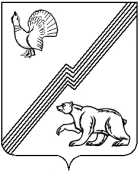 АДМИНИСТРАЦИЯ ГОРОДА ЮГОРСКАХанты-Мансийского автономного округа - ЮгрыПОСТАНОВЛЕНИЕот 20 июля 2022                                                                                         № 1589-п
О внесении изменений в постановление администрации города Югорска от 30.10.2018 № 3003 «О муниципальной программе города Югорска «Социально-экономическоеразвитие и муниципальное управление»В соответствии с постановлением администрации города Югорска                  от 03.11.2021 № 2096-п «О порядке принятия решения о разработке муниципальных программ города Югорска, их формирования, утверждения и реализации»:1. Внести в приложение к постановлению администрации города Югорска от 30.10.2018 № 3003 «О муниципальной программе города Югорска «Социально-экономическое развитие и муниципальное управление» (с изменениями от 29.04.2019 № 887, от 10.10.2019 № 2190, от 31.10.2019         № 2340, от 23.12.2019 № 2755, от 23.12.2019 № 2756, от 09.04.2020 № 541,                    от 29.06.2020 № 846, от 17.08.2020 № 1119, от 28.09.2020 № 1375,                           от 21.12.2020 № 1917, от 29.12.2020 № 1993, от 03.02.2021 № 84-п,                          от 26.04.2021 № 601-п, от 11.05.2021 № 709-п, от 31.05.2021 № 927-п,                       от 24.09.2021 № 1785-п, от 15.11.2021 № 2168-п, от 27.12.2021 № 2522-п,                   от 03.03.2022 № 379-п) следующие изменения:1.1. Строку «Параметры финансового обеспечения муниципальной программы» паспорта муниципальной программы изложить в следующей редакции:«».1.2. Таблицу 2 изложить в новой редакции (приложение).2. Опубликовать постановление в официальном печатном издании города Югорска, разместить на официальном сайте органов местного самоуправления города Югорска и в государственной автоматизированной системе «Управление».3. Настоящее постановление вступает в силу после его официального опубликования. 4. Контроль за выполнением постановления возложить на директора департамента экономического развития и проектного управления администрации города Югорска И.В. Грудцыну.Глава города Югорска                                                              А.Ю. ХарловПриложениек постановлениюадминистрации города Югорскаот 20 июля 2022 № 1589-пТаблица 2Распределение финансовых ресурсов муниципальной программы (по годам)Параметры финансового обеспечения муниципальной программы Общий объем финансирования муниципальной программы составляет 5 897 982,4 тыс. рублей, в том числе:2019 год – 566 358,8 тыс. рублей;2020 год – 552 228,3 тыс. рублей;2021 год – 468 523,5 тыс. рублей;2022 год – 504 633,1 тыс. рублей;2023 год – 482 525,3 тыс. рублей;2024 год – 474 816,2 тыс. рублей;2025 год – 474 816,2 тыс. рублей;2026-2030 годы – 2 374 081,0 тыс. рублейНомер строкиНомер структурного элемента (основного мероприятия)Структурные элементы (основные мероприятия) муниципальной программы (их связь 
с целевыми показателями муниципальной программы)Структурные элементы (основные мероприятия) муниципальной программы (их связь 
с целевыми показателями муниципальной программы)Структурные элементы (основные мероприятия) муниципальной программы (их связь 
с целевыми показателями муниципальной программы)Структурные элементы (основные мероприятия) муниципальной программы (их связь 
с целевыми показателями муниципальной программы)Ответственный исполнитель/соисполнитель (наименование органа или структурного подразделения, учреждения)Ответственный исполнитель/соисполнитель (наименование органа или структурного подразделения, учреждения)Ответственный исполнитель/соисполнитель (наименование органа или структурного подразделения, учреждения)Финансовые затраты на реализацию (тыс. рублей)Финансовые затраты на реализацию (тыс. рублей)Финансовые затраты на реализацию (тыс. рублей)Финансовые затраты на реализацию (тыс. рублей)Финансовые затраты на реализацию (тыс. рублей)Финансовые затраты на реализацию (тыс. рублей)Финансовые затраты на реализацию (тыс. рублей)Финансовые затраты на реализацию (тыс. рублей)Финансовые затраты на реализацию (тыс. рублей)Финансовые затраты на реализацию (тыс. рублей)Финансовые затраты на реализацию (тыс. рублей)Финансовые затраты на реализацию (тыс. рублей)Финансовые затраты на реализацию (тыс. рублей)Финансовые затраты на реализацию (тыс. рублей)Финансовые затраты на реализацию (тыс. рублей)Финансовые затраты на реализацию (тыс. рублей)Финансовые затраты на реализацию (тыс. рублей)Финансовые затраты на реализацию (тыс. рублей)Финансовые затраты на реализацию (тыс. рублей)Финансовые затраты на реализацию (тыс. рублей)Финансовые затраты на реализацию (тыс. рублей)Финансовые затраты на реализацию (тыс. рублей)Финансовые затраты на реализацию (тыс. рублей)Финансовые затраты на реализацию (тыс. рублей)Финансовые затраты на реализацию (тыс. рублей)Финансовые затраты на реализацию (тыс. рублей)Финансовые затраты на реализацию (тыс. рублей)Финансовые затраты на реализацию (тыс. рублей)Финансовые затраты на реализацию (тыс. рублей)Номер строкиНомер структурного элемента (основного мероприятия)Структурные элементы (основные мероприятия) муниципальной программы (их связь 
с целевыми показателями муниципальной программы)Структурные элементы (основные мероприятия) муниципальной программы (их связь 
с целевыми показателями муниципальной программы)Структурные элементы (основные мероприятия) муниципальной программы (их связь 
с целевыми показателями муниципальной программы)Структурные элементы (основные мероприятия) муниципальной программы (их связь 
с целевыми показателями муниципальной программы)Ответственный исполнитель/соисполнитель (наименование органа или структурного подразделения, учреждения)Ответственный исполнитель/соисполнитель (наименование органа или структурного подразделения, учреждения)Ответственный исполнитель/соисполнитель (наименование органа или структурного подразделения, учреждения)Источники финансированияИсточники финансированияИсточники финансированиявсеговсеговсегов том числе по годам:в том числе по годам:в том числе по годам:в том числе по годам:в том числе по годам:в том числе по годам:в том числе по годам:в том числе по годам:в том числе по годам:в том числе по годам:в том числе по годам:в том числе по годам:в том числе по годам:в том числе по годам:в том числе по годам:в том числе по годам:в том числе по годам:в том числе по годам:в том числе по годам:в том числе по годам:в том числе по годам:в том числе по годам:в том числе по годам:Номер строкиНомер структурного элемента (основного мероприятия)Структурные элементы (основные мероприятия) муниципальной программы (их связь 
с целевыми показателями муниципальной программы)Структурные элементы (основные мероприятия) муниципальной программы (их связь 
с целевыми показателями муниципальной программы)Структурные элементы (основные мероприятия) муниципальной программы (их связь 
с целевыми показателями муниципальной программы)Структурные элементы (основные мероприятия) муниципальной программы (их связь 
с целевыми показателями муниципальной программы)Ответственный исполнитель/соисполнитель (наименование органа или структурного подразделения, учреждения)Ответственный исполнитель/соисполнитель (наименование органа или структурного подразделения, учреждения)Ответственный исполнитель/соисполнитель (наименование органа или структурного подразделения, учреждения)Источники финансированияИсточники финансированияИсточники финансированиявсеговсеговсего2019201920192020202020202021202120212022202220222023202320232024202420242025202520252026 - 20302026 - 2030А1222233344455566677788899910101011111112121213131Подпрограмма 1 «Совершенствование системы муниципального стратегического управления, реализация отдельных государственных полномочий»Подпрограмма 1 «Совершенствование системы муниципального стратегического управления, реализация отдельных государственных полномочий»Подпрограмма 1 «Совершенствование системы муниципального стратегического управления, реализация отдельных государственных полномочий»Подпрограмма 1 «Совершенствование системы муниципального стратегического управления, реализация отдельных государственных полномочий»Подпрограмма 1 «Совершенствование системы муниципального стратегического управления, реализация отдельных государственных полномочий»Подпрограмма 1 «Совершенствование системы муниципального стратегического управления, реализация отдельных государственных полномочий»Подпрограмма 1 «Совершенствование системы муниципального стратегического управления, реализация отдельных государственных полномочий»Подпрограмма 1 «Совершенствование системы муниципального стратегического управления, реализация отдельных государственных полномочий»Подпрограмма 1 «Совершенствование системы муниципального стратегического управления, реализация отдельных государственных полномочий»Подпрограмма 1 «Совершенствование системы муниципального стратегического управления, реализация отдельных государственных полномочий»Подпрограмма 1 «Совершенствование системы муниципального стратегического управления, реализация отдельных государственных полномочий»Подпрограмма 1 «Совершенствование системы муниципального стратегического управления, реализация отдельных государственных полномочий»Подпрограмма 1 «Совершенствование системы муниципального стратегического управления, реализация отдельных государственных полномочий»Подпрограмма 1 «Совершенствование системы муниципального стратегического управления, реализация отдельных государственных полномочий»Подпрограмма 1 «Совершенствование системы муниципального стратегического управления, реализация отдельных государственных полномочий»Подпрограмма 1 «Совершенствование системы муниципального стратегического управления, реализация отдельных государственных полномочий»Подпрограмма 1 «Совершенствование системы муниципального стратегического управления, реализация отдельных государственных полномочий»Подпрограмма 1 «Совершенствование системы муниципального стратегического управления, реализация отдельных государственных полномочий»Подпрограмма 1 «Совершенствование системы муниципального стратегического управления, реализация отдельных государственных полномочий»Подпрограмма 1 «Совершенствование системы муниципального стратегического управления, реализация отдельных государственных полномочий»Подпрограмма 1 «Совершенствование системы муниципального стратегического управления, реализация отдельных государственных полномочий»Подпрограмма 1 «Совершенствование системы муниципального стратегического управления, реализация отдельных государственных полномочий»Подпрограмма 1 «Совершенствование системы муниципального стратегического управления, реализация отдельных государственных полномочий»Подпрограмма 1 «Совершенствование системы муниципального стратегического управления, реализация отдельных государственных полномочий»Подпрограмма 1 «Совершенствование системы муниципального стратегического управления, реализация отдельных государственных полномочий»Подпрограмма 1 «Совершенствование системы муниципального стратегического управления, реализация отдельных государственных полномочий»Подпрограмма 1 «Совершенствование системы муниципального стратегического управления, реализация отдельных государственных полномочий»Подпрограмма 1 «Совершенствование системы муниципального стратегического управления, реализация отдельных государственных полномочий»Подпрограмма 1 «Совершенствование системы муниципального стратегического управления, реализация отдельных государственных полномочий»Подпрограмма 1 «Совершенствование системы муниципального стратегического управления, реализация отдельных государственных полномочий»Подпрограмма 1 «Совершенствование системы муниципального стратегического управления, реализация отдельных государственных полномочий»Подпрограмма 1 «Совершенствование системы муниципального стратегического управления, реализация отдельных государственных полномочий»Подпрограмма 1 «Совершенствование системы муниципального стратегического управления, реализация отдельных государственных полномочий»Подпрограмма 1 «Совершенствование системы муниципального стратегического управления, реализация отдельных государственных полномочий»Подпрограмма 1 «Совершенствование системы муниципального стратегического управления, реализация отдельных государственных полномочий»Подпрограмма 1 «Совершенствование системы муниципального стратегического управления, реализация отдельных государственных полномочий»Подпрограмма 1 «Совершенствование системы муниципального стратегического управления, реализация отдельных государственных полномочий»21.1Организационно-техническое и финансовое обеспечение деятельности администрации города Югорска и обеспечивающих учреждений, обеспечение мер социальной поддержки отдельным категориям граждан  (1,2)Организационно-техническое и финансовое обеспечение деятельности администрации города Югорска и обеспечивающих учреждений, обеспечение мер социальной поддержки отдельным категориям граждан  (1,2)Организационно-техническое и финансовое обеспечение деятельности администрации города Югорска и обеспечивающих учреждений, обеспечение мер социальной поддержки отдельным категориям граждан  (1,2)Организационно-техническое и финансовое обеспечение деятельности администрации города Югорска и обеспечивающих учреждений, обеспечение мер социальной поддержки отдельным категориям граждан  (1,2)Управление бухгалтерского учета и отчетности администрации города ЮгорскаУправление бухгалтерского учета и отчетности администрации города ЮгорскаУправление бухгалтерского учета и отчетности администрации города Югорскавсеговсеговсего2 216 977,12 216 977,12 216 977,1169 904,9169 904,9169 904,9176 050,5176 050,5176 050,5183 375,6183 375,6183 375,6194 847,3194 847,3194 847,3186 473,5186 473,5186 473,5186 617,9186 617,9186 617,9186 617,9186 617,9186 617,9933 089,5933 089,531.1Организационно-техническое и финансовое обеспечение деятельности администрации города Югорска и обеспечивающих учреждений, обеспечение мер социальной поддержки отдельным категориям граждан  (1,2)Организационно-техническое и финансовое обеспечение деятельности администрации города Югорска и обеспечивающих учреждений, обеспечение мер социальной поддержки отдельным категориям граждан  (1,2)Организационно-техническое и финансовое обеспечение деятельности администрации города Югорска и обеспечивающих учреждений, обеспечение мер социальной поддержки отдельным категориям граждан  (1,2)Организационно-техническое и финансовое обеспечение деятельности администрации города Югорска и обеспечивающих учреждений, обеспечение мер социальной поддержки отдельным категориям граждан  (1,2)Управление бухгалтерского учета и отчетности администрации города ЮгорскаУправление бухгалтерского учета и отчетности администрации города ЮгорскаУправление бухгалтерского учета и отчетности администрации города Югорскафедеральный бюджетфедеральный бюджетфедеральный бюджет105 157,3105 157,3105 157,39 350,09 350,09 350,08 235,88 235,88 235,88 119,28 119,28 119,28 488,68 488,68 488,68 729,58 729,58 729,58 890,68 890,68 890,68 890,68 890,68 890,644 453,044 453,041.1Организационно-техническое и финансовое обеспечение деятельности администрации города Югорска и обеспечивающих учреждений, обеспечение мер социальной поддержки отдельным категориям граждан  (1,2)Организационно-техническое и финансовое обеспечение деятельности администрации города Югорска и обеспечивающих учреждений, обеспечение мер социальной поддержки отдельным категориям граждан  (1,2)Организационно-техническое и финансовое обеспечение деятельности администрации города Югорска и обеспечивающих учреждений, обеспечение мер социальной поддержки отдельным категориям граждан  (1,2)Организационно-техническое и финансовое обеспечение деятельности администрации города Югорска и обеспечивающих учреждений, обеспечение мер социальной поддержки отдельным категориям граждан  (1,2)Управление бухгалтерского учета и отчетности администрации города ЮгорскаУправление бухгалтерского учета и отчетности администрации города ЮгорскаУправление бухгалтерского учета и отчетности администрации города Югорскабюджет автономного округабюджет автономного округабюджет автономного округа202 292,7202 292,7202 292,714 981,914 981,914 981,917 761,517 761,517 761,517 149,417 149,417 149,416 496,716 496,716 496,716 985,116 985,116 985,116 988,316 988,316 988,316 988,316 988,316 988,384 941,584 941,551.1Организационно-техническое и финансовое обеспечение деятельности администрации города Югорска и обеспечивающих учреждений, обеспечение мер социальной поддержки отдельным категориям граждан  (1,2)Организационно-техническое и финансовое обеспечение деятельности администрации города Югорска и обеспечивающих учреждений, обеспечение мер социальной поддержки отдельным категориям граждан  (1,2)Организационно-техническое и финансовое обеспечение деятельности администрации города Югорска и обеспечивающих учреждений, обеспечение мер социальной поддержки отдельным категориям граждан  (1,2)Организационно-техническое и финансовое обеспечение деятельности администрации города Югорска и обеспечивающих учреждений, обеспечение мер социальной поддержки отдельным категориям граждан  (1,2)Управление бухгалтерского учета и отчетности администрации города ЮгорскаУправление бухгалтерского учета и отчетности администрации города ЮгорскаУправление бухгалтерского учета и отчетности администрации города Югорскаместный бюджет местный бюджет местный бюджет 1 909 527,11 909 527,11 909 527,1145 573,0145 573,0145 573,0150 053,2150 053,2150 053,2158 107,0158 107,0158 107,0169 862,0169 862,0169 862,0160 758,9160 758,9160 758,9160 739,0160 739,0160 739,0160 739,0160 739,0160 739,0803 695,0803 695,061.1Организационно-техническое и финансовое обеспечение деятельности администрации города Югорска и обеспечивающих учреждений, обеспечение мер социальной поддержки отдельным категориям граждан  (1,2)Организационно-техническое и финансовое обеспечение деятельности администрации города Югорска и обеспечивающих учреждений, обеспечение мер социальной поддержки отдельным категориям граждан  (1,2)Организационно-техническое и финансовое обеспечение деятельности администрации города Югорска и обеспечивающих учреждений, обеспечение мер социальной поддержки отдельным категориям граждан  (1,2)Организационно-техническое и финансовое обеспечение деятельности администрации города Югорска и обеспечивающих учреждений, обеспечение мер социальной поддержки отдельным категориям граждан  (1,2)Управление бухгалтерского учета и отчетности администрации города ЮгорскаУправление бухгалтерского учета и отчетности администрации города ЮгорскаУправление бухгалтерского учета и отчетности администрации города Югорскаиные источники финансированияиные источники финансированияиные источники финансирования0,00,00,00,00,00,00,00,00,00,00,00,00,00,00,00,00,00,00,00,00,00,00,00,00,00,071.1Организационно-техническое и финансовое обеспечение деятельности администрации города Югорска и обеспечивающих учреждений, обеспечение мер социальной поддержки отдельным категориям граждан  (1,2)Организационно-техническое и финансовое обеспечение деятельности администрации города Югорска и обеспечивающих учреждений, обеспечение мер социальной поддержки отдельным категориям граждан  (1,2)Организационно-техническое и финансовое обеспечение деятельности администрации города Югорска и обеспечивающих учреждений, обеспечение мер социальной поддержки отдельным категориям граждан  (1,2)Организационно-техническое и финансовое обеспечение деятельности администрации города Югорска и обеспечивающих учреждений, обеспечение мер социальной поддержки отдельным категориям граждан  (1,2)МКУ «Централизованная бухгалтерия»МКУ «Централизованная бухгалтерия»МКУ «Централизованная бухгалтерия»всеговсеговсего266 304,0266 304,0266 304,022 240,322 240,322 240,323 672,423 672,423 672,422 391,322 391,322 391,322 000,022 000,022 000,022 000,022 000,022 000,022 000,022 000,022 000,022 000,022 000,022 000,0110 000,0110 000,081.1Организационно-техническое и финансовое обеспечение деятельности администрации города Югорска и обеспечивающих учреждений, обеспечение мер социальной поддержки отдельным категориям граждан  (1,2)Организационно-техническое и финансовое обеспечение деятельности администрации города Югорска и обеспечивающих учреждений, обеспечение мер социальной поддержки отдельным категориям граждан  (1,2)Организационно-техническое и финансовое обеспечение деятельности администрации города Югорска и обеспечивающих учреждений, обеспечение мер социальной поддержки отдельным категориям граждан  (1,2)Организационно-техническое и финансовое обеспечение деятельности администрации города Югорска и обеспечивающих учреждений, обеспечение мер социальной поддержки отдельным категориям граждан  (1,2)МКУ «Централизованная бухгалтерия»МКУ «Централизованная бухгалтерия»МКУ «Централизованная бухгалтерия»федеральный бюджетфедеральный бюджетфедеральный бюджет0,00,00,00,00,00,00,00,00,00,00,00,00,00,00,00,00,00,00,00,00,00,00,00,00,00,091.1Организационно-техническое и финансовое обеспечение деятельности администрации города Югорска и обеспечивающих учреждений, обеспечение мер социальной поддержки отдельным категориям граждан  (1,2)Организационно-техническое и финансовое обеспечение деятельности администрации города Югорска и обеспечивающих учреждений, обеспечение мер социальной поддержки отдельным категориям граждан  (1,2)Организационно-техническое и финансовое обеспечение деятельности администрации города Югорска и обеспечивающих учреждений, обеспечение мер социальной поддержки отдельным категориям граждан  (1,2)Организационно-техническое и финансовое обеспечение деятельности администрации города Югорска и обеспечивающих учреждений, обеспечение мер социальной поддержки отдельным категориям граждан  (1,2)МКУ «Централизованная бухгалтерия»МКУ «Централизованная бухгалтерия»МКУ «Централизованная бухгалтерия»бюджет автономного округабюджет автономного округабюджет автономного округа0,00,00,00,00,00,00,00,00,00,00,00,00,00,00,00,00,00,00,00,00,00,00,00,00,00,0101.1Организационно-техническое и финансовое обеспечение деятельности администрации города Югорска и обеспечивающих учреждений, обеспечение мер социальной поддержки отдельным категориям граждан  (1,2)Организационно-техническое и финансовое обеспечение деятельности администрации города Югорска и обеспечивающих учреждений, обеспечение мер социальной поддержки отдельным категориям граждан  (1,2)Организационно-техническое и финансовое обеспечение деятельности администрации города Югорска и обеспечивающих учреждений, обеспечение мер социальной поддержки отдельным категориям граждан  (1,2)Организационно-техническое и финансовое обеспечение деятельности администрации города Югорска и обеспечивающих учреждений, обеспечение мер социальной поддержки отдельным категориям граждан  (1,2)МКУ «Централизованная бухгалтерия»МКУ «Централизованная бухгалтерия»МКУ «Централизованная бухгалтерия»местный бюджет местный бюджет местный бюджет 266 304,0266 304,0266 304,022 240,322 240,322 240,323 672,423 672,423 672,422 391,322 391,322 391,322 000,022 000,022 000,022 000,022 000,022 000,022 000,022 000,022 000,022 000,022 000,022 000,0110 000,0110 000,0111.1Организационно-техническое и финансовое обеспечение деятельности администрации города Югорска и обеспечивающих учреждений, обеспечение мер социальной поддержки отдельным категориям граждан  (1,2)Организационно-техническое и финансовое обеспечение деятельности администрации города Югорска и обеспечивающих учреждений, обеспечение мер социальной поддержки отдельным категориям граждан  (1,2)Организационно-техническое и финансовое обеспечение деятельности администрации города Югорска и обеспечивающих учреждений, обеспечение мер социальной поддержки отдельным категориям граждан  (1,2)Организационно-техническое и финансовое обеспечение деятельности администрации города Югорска и обеспечивающих учреждений, обеспечение мер социальной поддержки отдельным категориям граждан  (1,2)МКУ «Централизованная бухгалтерия»МКУ «Централизованная бухгалтерия»МКУ «Централизованная бухгалтерия»иные источники финансированияиные источники финансированияиные источники финансирования0,00,00,00,00,00,00,00,00,00,00,00,00,00,00,00,00,00,00,00,00,00,00,00,00,00,0121.1Организационно-техническое и финансовое обеспечение деятельности администрации города Югорска и обеспечивающих учреждений, обеспечение мер социальной поддержки отдельным категориям граждан  (1,2)Организационно-техническое и финансовое обеспечение деятельности администрации города Югорска и обеспечивающих учреждений, обеспечение мер социальной поддержки отдельным категориям граждан  (1,2)Организационно-техническое и финансовое обеспечение деятельности администрации города Югорска и обеспечивающих учреждений, обеспечение мер социальной поддержки отдельным категориям граждан  (1,2)Организационно-техническое и финансовое обеспечение деятельности администрации города Югорска и обеспечивающих учреждений, обеспечение мер социальной поддержки отдельным категориям граждан  (1,2)МКУ «Служба обеспечения органов местного самоуправления»МКУ «Служба обеспечения органов местного самоуправления»МКУ «Служба обеспечения органов местного самоуправления»всеговсеговсего643 185,6643 185,6643 185,649 173,049 173,049 173,050 995,750 995,750 995,753 117,453 117,453 117,460 299,560 299,560 299,553 700,053 700,053 700,053 700,053 700,053 700,053 700,053 700,053 700,0268 500,0268 500,0131.1Организационно-техническое и финансовое обеспечение деятельности администрации города Югорска и обеспечивающих учреждений, обеспечение мер социальной поддержки отдельным категориям граждан  (1,2)Организационно-техническое и финансовое обеспечение деятельности администрации города Югорска и обеспечивающих учреждений, обеспечение мер социальной поддержки отдельным категориям граждан  (1,2)Организационно-техническое и финансовое обеспечение деятельности администрации города Югорска и обеспечивающих учреждений, обеспечение мер социальной поддержки отдельным категориям граждан  (1,2)Организационно-техническое и финансовое обеспечение деятельности администрации города Югорска и обеспечивающих учреждений, обеспечение мер социальной поддержки отдельным категориям граждан  (1,2)МКУ «Служба обеспечения органов местного самоуправления»МКУ «Служба обеспечения органов местного самоуправления»МКУ «Служба обеспечения органов местного самоуправления»федеральный бюджетфедеральный бюджетфедеральный бюджет0,00,00,00,00,00,00,00,00,00,00,00,00,00,00,00,00,00,00,00,00,00,00,00,00,00,0141.1Организационно-техническое и финансовое обеспечение деятельности администрации города Югорска и обеспечивающих учреждений, обеспечение мер социальной поддержки отдельным категориям граждан  (1,2)Организационно-техническое и финансовое обеспечение деятельности администрации города Югорска и обеспечивающих учреждений, обеспечение мер социальной поддержки отдельным категориям граждан  (1,2)Организационно-техническое и финансовое обеспечение деятельности администрации города Югорска и обеспечивающих учреждений, обеспечение мер социальной поддержки отдельным категориям граждан  (1,2)Организационно-техническое и финансовое обеспечение деятельности администрации города Югорска и обеспечивающих учреждений, обеспечение мер социальной поддержки отдельным категориям граждан  (1,2)МКУ «Служба обеспечения органов местного самоуправления»МКУ «Служба обеспечения органов местного самоуправления»МКУ «Служба обеспечения органов местного самоуправления»бюджет автономного округабюджет автономного округабюджет автономного округа0,00,00,00,00,00,00,00,00,00,00,00,00,00,00,00,00,00,00,00,00,00,00,00,00,00,0151.1Организационно-техническое и финансовое обеспечение деятельности администрации города Югорска и обеспечивающих учреждений, обеспечение мер социальной поддержки отдельным категориям граждан  (1,2)Организационно-техническое и финансовое обеспечение деятельности администрации города Югорска и обеспечивающих учреждений, обеспечение мер социальной поддержки отдельным категориям граждан  (1,2)Организационно-техническое и финансовое обеспечение деятельности администрации города Югорска и обеспечивающих учреждений, обеспечение мер социальной поддержки отдельным категориям граждан  (1,2)Организационно-техническое и финансовое обеспечение деятельности администрации города Югорска и обеспечивающих учреждений, обеспечение мер социальной поддержки отдельным категориям граждан  (1,2)МКУ «Служба обеспечения органов местного самоуправления»МКУ «Служба обеспечения органов местного самоуправления»МКУ «Служба обеспечения органов местного самоуправления»местный бюджетместный бюджетместный бюджет643 185,6643 185,6643 185,649 173,049 173,049 173,050 995,750 995,750 995,753 117,453 117,453 117,460 299,560 299,560 299,553 700,053 700,053 700,053 700,053 700,053 700,053 700,053 700,053 700,0268 500,0268 500,0161.1Организационно-техническое и финансовое обеспечение деятельности администрации города Югорска и обеспечивающих учреждений, обеспечение мер социальной поддержки отдельным категориям граждан  (1,2)Организационно-техническое и финансовое обеспечение деятельности администрации города Югорска и обеспечивающих учреждений, обеспечение мер социальной поддержки отдельным категориям граждан  (1,2)Организационно-техническое и финансовое обеспечение деятельности администрации города Югорска и обеспечивающих учреждений, обеспечение мер социальной поддержки отдельным категориям граждан  (1,2)Организационно-техническое и финансовое обеспечение деятельности администрации города Югорска и обеспечивающих учреждений, обеспечение мер социальной поддержки отдельным категориям граждан  (1,2)МКУ «Служба обеспечения органов местного самоуправления»МКУ «Служба обеспечения органов местного самоуправления»МКУ «Служба обеспечения органов местного самоуправления»иные источники финансированияиные источники финансированияиные источники финансирования0,00,00,00,00,00,00,00,00,00,00,00,00,00,00,00,00,00,00,00,00,00,00,00,00,00,0171.2Осуществление отдельного государственного полномочия  по осуществлению деятельности по опеке и попечительству (3)Осуществление отдельного государственного полномочия  по осуществлению деятельности по опеке и попечительству (3)Осуществление отдельного государственного полномочия  по осуществлению деятельности по опеке и попечительству (3)Осуществление отдельного государственного полномочия  по осуществлению деятельности по опеке и попечительству (3)Отдел опеки и попечительства администрации города ЮгорскаОтдел опеки и попечительства администрации города ЮгорскаОтдел опеки и попечительства администрации города Югорскавсеговсеговсего578 668,4578 668,4578 668,441 328,341 328,341 328,346 173,346 173,346 173,338 482,038 482,038 482,049 689,649 689,649 689,650 374,450 374,450 374,450 374,450 374,450 374,450 374,450 374,450 374,4251 872,0251 872,0181.2Осуществление отдельного государственного полномочия  по осуществлению деятельности по опеке и попечительству (3)Осуществление отдельного государственного полномочия  по осуществлению деятельности по опеке и попечительству (3)Осуществление отдельного государственного полномочия  по осуществлению деятельности по опеке и попечительству (3)Осуществление отдельного государственного полномочия  по осуществлению деятельности по опеке и попечительству (3)Отдел опеки и попечительства администрации города ЮгорскаОтдел опеки и попечительства администрации города ЮгорскаОтдел опеки и попечительства администрации города Югорскафедеральный бюджетфедеральный бюджетфедеральный бюджет0,00,00,00,00,00,00,00,00,00,00,00,00,00,00,00,00,00,00,00,00,00,00,00,00,00,0191.2Осуществление отдельного государственного полномочия  по осуществлению деятельности по опеке и попечительству (3)Осуществление отдельного государственного полномочия  по осуществлению деятельности по опеке и попечительству (3)Осуществление отдельного государственного полномочия  по осуществлению деятельности по опеке и попечительству (3)Осуществление отдельного государственного полномочия  по осуществлению деятельности по опеке и попечительству (3)Отдел опеки и попечительства администрации города ЮгорскаОтдел опеки и попечительства администрации города ЮгорскаОтдел опеки и попечительства администрации города Югорскабюджет автономного округабюджет автономного округабюджет автономного округа578 668,4578 668,4578 668,441 328,341 328,341 328,346 173,346 173,346 173,338 482,038 482,038 482,049 689,649 689,649 689,650 374,450 374,450 374,450 374,450 374,450 374,450 374,450 374,450 374,4251 872,0251 872,0201.2Осуществление отдельного государственного полномочия  по осуществлению деятельности по опеке и попечительству (3)Осуществление отдельного государственного полномочия  по осуществлению деятельности по опеке и попечительству (3)Осуществление отдельного государственного полномочия  по осуществлению деятельности по опеке и попечительству (3)Осуществление отдельного государственного полномочия  по осуществлению деятельности по опеке и попечительству (3)Отдел опеки и попечительства администрации города ЮгорскаОтдел опеки и попечительства администрации города ЮгорскаОтдел опеки и попечительства администрации города Югорскаместный бюджетместный бюджетместный бюджет0,00,00,00,00,00,00,00,00,00,00,00,00,00,00,00,00,00,00,00,00,00,00,00,00,00,0211.2Осуществление отдельного государственного полномочия  по осуществлению деятельности по опеке и попечительству (3)Осуществление отдельного государственного полномочия  по осуществлению деятельности по опеке и попечительству (3)Осуществление отдельного государственного полномочия  по осуществлению деятельности по опеке и попечительству (3)Осуществление отдельного государственного полномочия  по осуществлению деятельности по опеке и попечительству (3)Отдел опеки и попечительства администрации города ЮгорскаОтдел опеки и попечительства администрации города ЮгорскаОтдел опеки и попечительства администрации города Югорскаиные источники финансированияиные источники финансированияиные источники финансирования0,00,00,00,00,00,00,00,00,00,00,00,00,00,00,00,00,00,00,00,00,00,00,00,00,00,022Итого по подпрограмме 1:Итого по подпрограмме 1:Итого по подпрограмме 1:Итого по подпрограмме 1:всеговсеговсего3 705 135,13 705 135,13 705 135,1282 646,5282 646,5282 646,5296 891,9296 891,9296 891,9297 366,3297 366,3297 366,3326 836,4326 836,4326 836,4312 547,9312 547,9312 547,9312 692,3312 692,3312 692,3312 692,3312 692,3312 692,31 563 461,51 563 461,523Итого по подпрограмме 1:Итого по подпрограмме 1:Итого по подпрограмме 1:Итого по подпрограмме 1:федеральный бюджетфедеральный бюджетфедеральный бюджет105 157,3105 157,3105 157,39 350,09 350,09 350,08 235,88 235,88 235,88 119,28 119,28 119,28 488,68 488,68 488,68 729,58 729,58 729,58 890,68 890,68 890,68 890,68 890,68 890,644 453,044 453,024Итого по подпрограмме 1:Итого по подпрограмме 1:Итого по подпрограмме 1:Итого по подпрограмме 1:бюджет автономного округабюджет автономного округабюджет автономного округа780 961,1780 961,1780 961,156 310,256 310,256 310,263 934,863 934,863 934,855 631,455 631,455 631,466 186,366 186,366 186,367 359,567 359,567 359,567 362,767 362,767 362,767 362,767 362,767 362,7336 813,5336 813,525Итого по подпрограмме 1:Итого по подпрограмме 1:Итого по подпрограмме 1:Итого по подпрограмме 1:местный бюджет местный бюджет местный бюджет 2 819 016,72 819 016,72 819 016,7216 986,3216 986,3216 986,3224 721,3224 721,3224 721,3233 615,7233 615,7233 615,7252 161,5252 161,5252 161,5236 458,9236 458,9236 458,9236 439,0236 439,0236 439,0236 439,0236 439,0236 439,01 182 195,01 182 195,026Итого по подпрограмме 1:Итого по подпрограмме 1:Итого по подпрограмме 1:Итого по подпрограмме 1:иные источники финансированияиные источники финансированияиные источники финансирования0,00,00,00,00,00,00,00,00,00,00,00,00,00,00,00,00,00,00,00,00,00,00,00,00,00,027Подпрограмма  2  «Развитие малого и среднего предпринимательства»Подпрограмма  2  «Развитие малого и среднего предпринимательства»Подпрограмма  2  «Развитие малого и среднего предпринимательства»Подпрограмма  2  «Развитие малого и среднего предпринимательства»Подпрограмма  2  «Развитие малого и среднего предпринимательства»Подпрограмма  2  «Развитие малого и среднего предпринимательства»Подпрограмма  2  «Развитие малого и среднего предпринимательства»Подпрограмма  2  «Развитие малого и среднего предпринимательства»Подпрограмма  2  «Развитие малого и среднего предпринимательства»Подпрограмма  2  «Развитие малого и среднего предпринимательства»Подпрограмма  2  «Развитие малого и среднего предпринимательства»Подпрограмма  2  «Развитие малого и среднего предпринимательства»Подпрограмма  2  «Развитие малого и среднего предпринимательства»Подпрограмма  2  «Развитие малого и среднего предпринимательства»Подпрограмма  2  «Развитие малого и среднего предпринимательства»Подпрограмма  2  «Развитие малого и среднего предпринимательства»Подпрограмма  2  «Развитие малого и среднего предпринимательства»Подпрограмма  2  «Развитие малого и среднего предпринимательства»Подпрограмма  2  «Развитие малого и среднего предпринимательства»Подпрограмма  2  «Развитие малого и среднего предпринимательства»Подпрограмма  2  «Развитие малого и среднего предпринимательства»Подпрограмма  2  «Развитие малого и среднего предпринимательства»Подпрограмма  2  «Развитие малого и среднего предпринимательства»Подпрограмма  2  «Развитие малого и среднего предпринимательства»Подпрограмма  2  «Развитие малого и среднего предпринимательства»Подпрограмма  2  «Развитие малого и среднего предпринимательства»Подпрограмма  2  «Развитие малого и среднего предпринимательства»Подпрограмма  2  «Развитие малого и среднего предпринимательства»Подпрограмма  2  «Развитие малого и среднего предпринимательства»Подпрограмма  2  «Развитие малого и среднего предпринимательства»Подпрограмма  2  «Развитие малого и среднего предпринимательства»Подпрограмма  2  «Развитие малого и среднего предпринимательства»Подпрограмма  2  «Развитие малого и среднего предпринимательства»Подпрограмма  2  «Развитие малого и среднего предпринимательства»Подпрограмма  2  «Развитие малого и среднего предпринимательства»Подпрограмма  2  «Развитие малого и среднего предпринимательства»Подпрограмма  2  «Развитие малого и среднего предпринимательства»282.12.1Оказание мер поддержки субъектам малого и среднего предпринимательства, в том числе осуществляющим деятельность в отраслях, пострадавших от распространения новой коронавирусной инфекции (4,5)Оказание мер поддержки субъектам малого и среднего предпринимательства, в том числе осуществляющим деятельность в отраслях, пострадавших от распространения новой коронавирусной инфекции (4,5)Оказание мер поддержки субъектам малого и среднего предпринимательства, в том числе осуществляющим деятельность в отраслях, пострадавших от распространения новой коронавирусной инфекции (4,5)Департамент экономического развития и проектного управления администрации города ЮгорскаДепартамент экономического развития и проектного управления администрации города ЮгорскаДепартамент экономического развития и проектного управления администрации города Югорскавсеговсеговсего8 752,28 752,28 752,20,00,00,07 608,27 608,27 608,20,00,00,00,00,00,0143,0143,0143,0143,0143,0143,0143,0143,0143,0715,0715,0292.12.1Оказание мер поддержки субъектам малого и среднего предпринимательства, в том числе осуществляющим деятельность в отраслях, пострадавших от распространения новой коронавирусной инфекции (4,5)Оказание мер поддержки субъектам малого и среднего предпринимательства, в том числе осуществляющим деятельность в отраслях, пострадавших от распространения новой коронавирусной инфекции (4,5)Оказание мер поддержки субъектам малого и среднего предпринимательства, в том числе осуществляющим деятельность в отраслях, пострадавших от распространения новой коронавирусной инфекции (4,5)Департамент экономического развития и проектного управления администрации города ЮгорскаДепартамент экономического развития и проектного управления администрации города ЮгорскаДепартамент экономического развития и проектного управления администрации города Югорскафедеральный бюджетфедеральный бюджетфедеральный бюджет0,00,00,00,00,00,00,00,00,00,00,00,00,00,00,00,00,00,00,00,00,00,00,00,00,00,0302.12.1Оказание мер поддержки субъектам малого и среднего предпринимательства, в том числе осуществляющим деятельность в отраслях, пострадавших от распространения новой коронавирусной инфекции (4,5)Оказание мер поддержки субъектам малого и среднего предпринимательства, в том числе осуществляющим деятельность в отраслях, пострадавших от распространения новой коронавирусной инфекции (4,5)Оказание мер поддержки субъектам малого и среднего предпринимательства, в том числе осуществляющим деятельность в отраслях, пострадавших от распространения новой коронавирусной инфекции (4,5)Департамент экономического развития и проектного управления администрации города ЮгорскаДепартамент экономического развития и проектного управления администрации города ЮгорскаДепартамент экономического развития и проектного управления администрации города Югорскабюджет автономного округабюджет автономного округабюджет автономного округа4 295,24 295,24 295,20,00,00,04 295,24 295,24 295,20,00,00,00,00,00,00,00,00,00,00,00,00,00,00,00,00,0312.12.1Оказание мер поддержки субъектам малого и среднего предпринимательства, в том числе осуществляющим деятельность в отраслях, пострадавших от распространения новой коронавирусной инфекции (4,5)Оказание мер поддержки субъектам малого и среднего предпринимательства, в том числе осуществляющим деятельность в отраслях, пострадавших от распространения новой коронавирусной инфекции (4,5)Оказание мер поддержки субъектам малого и среднего предпринимательства, в том числе осуществляющим деятельность в отраслях, пострадавших от распространения новой коронавирусной инфекции (4,5)Департамент экономического развития и проектного управления администрации города ЮгорскаДепартамент экономического развития и проектного управления администрации города ЮгорскаДепартамент экономического развития и проектного управления администрации города Югорскаместный бюджетместный бюджетместный бюджет4 457,04 457,04 457,00,00,00,03 313,03 313,03 313,00,00,00,00,00,00,0143,0143,0143,0143,0143,0143,0143,0143,0143,0715,0715,0322.12.1Оказание мер поддержки субъектам малого и среднего предпринимательства, в том числе осуществляющим деятельность в отраслях, пострадавших от распространения новой коронавирусной инфекции (4,5)Оказание мер поддержки субъектам малого и среднего предпринимательства, в том числе осуществляющим деятельность в отраслях, пострадавших от распространения новой коронавирусной инфекции (4,5)Оказание мер поддержки субъектам малого и среднего предпринимательства, в том числе осуществляющим деятельность в отраслях, пострадавших от распространения новой коронавирусной инфекции (4,5)Департамент экономического развития и проектного управления администрации города ЮгорскаДепартамент экономического развития и проектного управления администрации города ЮгорскаДепартамент экономического развития и проектного управления администрации города Югорскаиные источники финансированияиные источники финансированияиные источники финансирования0,00,00,00,00,00,00,00,00,00,00,00,00,00,00,00,00,00,00,00,00,00,00,00,00,00,0332.22.2Участие в реализации регионального проекта «Расширение доступа субъектов малого и среднего предпринимательства к финансовой поддержке в том числе к льготному финансированию»(4,5)Участие в реализации регионального проекта «Расширение доступа субъектов малого и среднего предпринимательства к финансовой поддержке в том числе к льготному финансированию»(4,5)Участие в реализации регионального проекта «Расширение доступа субъектов малого и среднего предпринимательства к финансовой поддержке в том числе к льготному финансированию»(4,5)Департамент экономического развития и проектного управления администрации города ЮгорскаДепартамент экономического развития и проектного управления администрации города ЮгорскаДепартамент экономического развития и проектного управления администрации города Югорскавсеговсеговсего9 990,39 990,39 990,35 341,55 341,55 341,54 648,84 648,84 648,80,00,00,00,00,00,00,00,00,00,00,00,00,00,00,00,00,0342.22.2Участие в реализации регионального проекта «Расширение доступа субъектов малого и среднего предпринимательства к финансовой поддержке в том числе к льготному финансированию»(4,5)Участие в реализации регионального проекта «Расширение доступа субъектов малого и среднего предпринимательства к финансовой поддержке в том числе к льготному финансированию»(4,5)Участие в реализации регионального проекта «Расширение доступа субъектов малого и среднего предпринимательства к финансовой поддержке в том числе к льготному финансированию»(4,5)Департамент экономического развития и проектного управления администрации города ЮгорскаДепартамент экономического развития и проектного управления администрации города ЮгорскаДепартамент экономического развития и проектного управления администрации города Югорскафедеральный бюджетфедеральный бюджетфедеральный бюджет0,00,00,00,00,00,00,00,00,00,00,00,00,00,00,00,00,00,00,00,00,00,00,00,00,00,0352.22.2Участие в реализации регионального проекта «Расширение доступа субъектов малого и среднего предпринимательства к финансовой поддержке в том числе к льготному финансированию»(4,5)Участие в реализации регионального проекта «Расширение доступа субъектов малого и среднего предпринимательства к финансовой поддержке в том числе к льготному финансированию»(4,5)Участие в реализации регионального проекта «Расширение доступа субъектов малого и среднего предпринимательства к финансовой поддержке в том числе к льготному финансированию»(4,5)Департамент экономического развития и проектного управления администрации города ЮгорскаДепартамент экономического развития и проектного управления администрации города ЮгорскаДепартамент экономического развития и проектного управления администрации города Югорскабюджет автономного округабюджет автономного округабюджет автономного округа8 684,68 684,68 684,64 593,74 593,74 593,74 090,94 090,94 090,90,00,00,00,00,00,00,00,00,00,00,00,00,00,00,00,00,0362.22.2Участие в реализации регионального проекта «Расширение доступа субъектов малого и среднего предпринимательства к финансовой поддержке в том числе к льготному финансированию»(4,5)Участие в реализации регионального проекта «Расширение доступа субъектов малого и среднего предпринимательства к финансовой поддержке в том числе к льготному финансированию»(4,5)Участие в реализации регионального проекта «Расширение доступа субъектов малого и среднего предпринимательства к финансовой поддержке в том числе к льготному финансированию»(4,5)Департамент экономического развития и проектного управления администрации города ЮгорскаДепартамент экономического развития и проектного управления администрации города ЮгорскаДепартамент экономического развития и проектного управления администрации города Югорскаместный бюджетместный бюджетместный бюджет1 305,71 305,71 305,7747,8747,8747,8557,9557,9557,90,00,00,00,00,00,00,00,00,00,00,00,00,00,00,00,00,0372.22.2Участие в реализации регионального проекта «Расширение доступа субъектов малого и среднего предпринимательства к финансовой поддержке в том числе к льготному финансированию»(4,5)Участие в реализации регионального проекта «Расширение доступа субъектов малого и среднего предпринимательства к финансовой поддержке в том числе к льготному финансированию»(4,5)Участие в реализации регионального проекта «Расширение доступа субъектов малого и среднего предпринимательства к финансовой поддержке в том числе к льготному финансированию»(4,5)Департамент экономического развития и проектного управления администрации города ЮгорскаДепартамент экономического развития и проектного управления администрации города ЮгорскаДепартамент экономического развития и проектного управления администрации города Югорскаиные источники финансированияиные источники финансированияиные источники финансирования0,00,00,00,00,00,00,00,00,00,00,00,00,00,00,00,00,00,00,00,00,00,00,00,00,00,0382.32.3Участие в реализации регионального проекта «Популяризация предпринимательства» (4,5)Участие в реализации регионального проекта «Популяризация предпринимательства» (4,5)Участие в реализации регионального проекта «Популяризация предпринимательства» (4,5)Департамент экономического развития и проектного управления администрации города ЮгорскаДепартамент экономического развития и проектного управления администрации города ЮгорскаДепартамент экономического развития и проектного управления администрации города Югорскавсеговсеговсего245,4245,4245,40,00,00,0245,4245,4245,40,00,00,00,00,00,00,00,00,00,00,00,00,00,00,00,00,0392.32.3Участие в реализации регионального проекта «Популяризация предпринимательства» (4,5)Участие в реализации регионального проекта «Популяризация предпринимательства» (4,5)Участие в реализации регионального проекта «Популяризация предпринимательства» (4,5)Департамент экономического развития и проектного управления администрации города ЮгорскаДепартамент экономического развития и проектного управления администрации города ЮгорскаДепартамент экономического развития и проектного управления администрации города Югорскафедеральный бюджетфедеральный бюджетфедеральный бюджет0,00,00,00,00,00,00,00,00,00,00,00,00,00,00,00,00,00,00,00,00,00,00,00,00,00,0402.32.3Участие в реализации регионального проекта «Популяризация предпринимательства» (4,5)Участие в реализации регионального проекта «Популяризация предпринимательства» (4,5)Участие в реализации регионального проекта «Популяризация предпринимательства» (4,5)Департамент экономического развития и проектного управления администрации города ЮгорскаДепартамент экономического развития и проектного управления администрации города ЮгорскаДепартамент экономического развития и проектного управления администрации города Югорскабюджет автономного округабюджет автономного округабюджет автономного округа216,0216,0216,00,00,00,0216,0216,0216,00,00,00,00,00,00,00,00,00,00,00,00,00,00,00,00,00,0412.32.3Участие в реализации регионального проекта «Популяризация предпринимательства» (4,5)Участие в реализации регионального проекта «Популяризация предпринимательства» (4,5)Участие в реализации регионального проекта «Популяризация предпринимательства» (4,5)Департамент экономического развития и проектного управления администрации города ЮгорскаДепартамент экономического развития и проектного управления администрации города ЮгорскаДепартамент экономического развития и проектного управления администрации города Югорскаместный бюджетместный бюджетместный бюджет29,429,429,40,00,00,029,429,429,40,00,00,00,00,00,00,00,00,00,00,00,00,00,00,00,00,0422.32.3Участие в реализации регионального проекта «Популяризация предпринимательства» (4,5)Участие в реализации регионального проекта «Популяризация предпринимательства» (4,5)Участие в реализации регионального проекта «Популяризация предпринимательства» (4,5)Департамент экономического развития и проектного управления администрации города ЮгорскаДепартамент экономического развития и проектного управления администрации города ЮгорскаДепартамент экономического развития и проектного управления администрации города Югорскаиные источники финансированияиные источники финансированияиные источники финансирования0,00,00,00,00,00,00,00,00,00,00,00,00,00,00,00,00,00,00,00,00,00,00,00,00,00,0432.42.4Участие в реализации регионального проекта «Создание условий для легкого старта и комфортного ведения бизнеса»(4,5)Участие в реализации регионального проекта «Создание условий для легкого старта и комфортного ведения бизнеса»(4,5)Участие в реализации регионального проекта «Создание условий для легкого старта и комфортного ведения бизнеса»(4,5)Департамент экономического развития и проектного управления администрации города ЮгорскаДепартамент экономического развития и проектного управления администрации города ЮгорскаДепартамент экономического развития и проектного управления администрации города Югорскавсеговсеговсего593,1593,1593,10,00,00,00,00,00,0300,0300,0300,0293,1293,1293,10,00,00,00,00,00,00,00,00,00,00,0442.42.4Участие в реализации регионального проекта «Создание условий для легкого старта и комфортного ведения бизнеса»(4,5)Участие в реализации регионального проекта «Создание условий для легкого старта и комфортного ведения бизнеса»(4,5)Участие в реализации регионального проекта «Создание условий для легкого старта и комфортного ведения бизнеса»(4,5)Департамент экономического развития и проектного управления администрации города ЮгорскаДепартамент экономического развития и проектного управления администрации города ЮгорскаДепартамент экономического развития и проектного управления администрации города Югорскафедеральный бюджетфедеральный бюджетфедеральный бюджет0,00,00,00,00,00,00,00,00,00,00,00,00,00,00,00,00,00,00,00,00,00,00,00,00,00,0452.42.4Участие в реализации регионального проекта «Создание условий для легкого старта и комфортного ведения бизнеса»(4,5)Участие в реализации регионального проекта «Создание условий для легкого старта и комфортного ведения бизнеса»(4,5)Участие в реализации регионального проекта «Создание условий для легкого старта и комфортного ведения бизнеса»(4,5)Департамент экономического развития и проектного управления администрации города ЮгорскаДепартамент экономического развития и проектного управления администрации города ЮгорскаДепартамент экономического развития и проектного управления администрации города Югорскабюджет автономного округабюджет автономного округабюджет автономного округа563,5563,5563,50,00,00,00,00,00,0285,0285,0285,0278,5278,5278,50,00,00,00,00,00,00,00,00,00,00,0462.42.4Участие в реализации регионального проекта «Создание условий для легкого старта и комфортного ведения бизнеса»(4,5)Участие в реализации регионального проекта «Создание условий для легкого старта и комфортного ведения бизнеса»(4,5)Участие в реализации регионального проекта «Создание условий для легкого старта и комфортного ведения бизнеса»(4,5)Департамент экономического развития и проектного управления администрации города ЮгорскаДепартамент экономического развития и проектного управления администрации города ЮгорскаДепартамент экономического развития и проектного управления администрации города Югорскаместный бюджетместный бюджетместный бюджет29,629,629,60,00,00,00,00,00,015,015,015,014,614,614,60,00,00,00,00,00,00,00,00,00,00,0472.42.4Участие в реализации регионального проекта «Создание условий для легкого старта и комфортного ведения бизнеса»(4,5)Участие в реализации регионального проекта «Создание условий для легкого старта и комфортного ведения бизнеса»(4,5)Участие в реализации регионального проекта «Создание условий для легкого старта и комфортного ведения бизнеса»(4,5)Департамент экономического развития и проектного управления администрации города ЮгорскаДепартамент экономического развития и проектного управления администрации города ЮгорскаДепартамент экономического развития и проектного управления администрации города Югорскаиные источники финансированияиные источники финансированияиные источники финансирования0,00,00,00,00,00,00,00,00,00,00,00,00,00,00,00,00,00,00,00,00,00,00,00,00,00,0482.52.5Участие в реализации регионального проекта «Акселерация субъектов малого и среднего предпринимательства» (4,5)Участие в реализации регионального проекта «Акселерация субъектов малого и среднего предпринимательства» (4,5)Участие в реализации регионального проекта «Акселерация субъектов малого и среднего предпринимательства» (4,5)Департамент экономического развития и проектного управления администрации города ЮгорскаДепартамент экономического развития и проектного управления администрации города ЮгорскаДепартамент экономического развития и проектного управления администрации города Югорскавсеговсеговсего4 997,24 997,24 997,20,00,00,00,00,00,02 431,92 431,92 431,92 565,32 565,32 565,30,00,00,00,00,00,00,00,00,00,00,0492.52.5Участие в реализации регионального проекта «Акселерация субъектов малого и среднего предпринимательства» (4,5)Участие в реализации регионального проекта «Акселерация субъектов малого и среднего предпринимательства» (4,5)Участие в реализации регионального проекта «Акселерация субъектов малого и среднего предпринимательства» (4,5)Департамент экономического развития и проектного управления администрации города ЮгорскаДепартамент экономического развития и проектного управления администрации города ЮгорскаДепартамент экономического развития и проектного управления администрации города Югорскафедеральный бюджетфедеральный бюджетфедеральный бюджет0,00,00,00,00,00,00,00,00,00,00,00,00,00,00,00,00,00,00,00,00,00,00,00,00,00,0502.52.5Участие в реализации регионального проекта «Акселерация субъектов малого и среднего предпринимательства» (4,5)Участие в реализации регионального проекта «Акселерация субъектов малого и среднего предпринимательства» (4,5)Участие в реализации регионального проекта «Акселерация субъектов малого и среднего предпринимательства» (4,5)Департамент экономического развития и проектного управления администрации города ЮгорскаДепартамент экономического развития и проектного управления администрации города ЮгорскаДепартамент экономического развития и проектного управления администрации города Югорскабюджет автономного округабюджет автономного округабюджет автономного округа4 747,34 747,34 747,30,00,00,00,00,00,02 310,32 310,32 310,32 437,02 437,02 437,00,00,00,00,00,00,00,00,00,00,00,0512.52.5Участие в реализации регионального проекта «Акселерация субъектов малого и среднего предпринимательства» (4,5)Участие в реализации регионального проекта «Акселерация субъектов малого и среднего предпринимательства» (4,5)Участие в реализации регионального проекта «Акселерация субъектов малого и среднего предпринимательства» (4,5)Департамент экономического развития и проектного управления администрации города ЮгорскаДепартамент экономического развития и проектного управления администрации города ЮгорскаДепартамент экономического развития и проектного управления администрации города Югорскаместный бюджетместный бюджетместный бюджет249,9249,9249,90,00,00,00,00,00,0121,6121,6121,6128,3128,3128,30,00,00,00,00,00,00,00,00,00,00,0522.52.5Участие в реализации регионального проекта «Акселерация субъектов малого и среднего предпринимательства» (4,5)Участие в реализации регионального проекта «Акселерация субъектов малого и среднего предпринимательства» (4,5)Участие в реализации регионального проекта «Акселерация субъектов малого и среднего предпринимательства» (4,5)Департамент экономического развития и проектного управления администрации города ЮгорскаДепартамент экономического развития и проектного управления администрации города ЮгорскаДепартамент экономического развития и проектного управления администрации города Югорскаиные источники финансированияиные источники финансированияиные источники финансирования0,00,00,00,00,00,00,00,00,00,00,00,00,00,00,00,00,00,00,00,00,00,00,00,00,00,053Итого по подпрограмме 2:Итого по подпрограмме 2:Итого по подпрограмме 2:всеговсеговсего24 578,224 578,224 578,25 341,55 341,55 341,512 502,412 502,412 502,42 731,92 731,92 731,92 858,42 858,42 858,4143,0143,0143,0143,0143,0143,0143,0143,0143,0715,0715,054Итого по подпрограмме 2:Итого по подпрограмме 2:Итого по подпрограмме 2:федеральный бюджетфедеральный бюджетфедеральный бюджет0,00,00,00,00,00,00,00,00,00,00,00,00,00,00,00,00,00,00,00,00,00,00,00,00,00,055Итого по подпрограмме 2:Итого по подпрограмме 2:Итого по подпрограмме 2:бюджет автономного округабюджет автономного округабюджет автономного округа18 506,618 506,618 506,64 593,74 593,74 593,78 602,18 602,18 602,12 595,32 595,32 595,32 715,52 715,52 715,50,00,00,00,00,00,00,00,00,00,00,056Итого по подпрограмме 2:Итого по подпрограмме 2:Итого по подпрограмме 2:местный бюджетместный бюджетместный бюджет6 071,66 071,66 071,6747,8747,8747,83 900,33 900,33 900,3136,6136,6136,6142,9142,9142,9143,0143,0143,0143,0143,0143,0143,0143,0143,0715,0715,057Итого по подпрограмме 2:Итого по подпрограмме 2:Итого по подпрограмме 2:иные источники финансированияиные источники финансированияиные источники финансирования0,00,00,00,00,00,00,00,00,00,00,00,00,00,00,00,00,00,00,00,00,00,00,00,00,00,0Подпрограмма 3  «Развитие агропромышленного комплекса»Подпрограмма 3  «Развитие агропромышленного комплекса»Подпрограмма 3  «Развитие агропромышленного комплекса»Подпрограмма 3  «Развитие агропромышленного комплекса»Подпрограмма 3  «Развитие агропромышленного комплекса»Подпрограмма 3  «Развитие агропромышленного комплекса»Подпрограмма 3  «Развитие агропромышленного комплекса»Подпрограмма 3  «Развитие агропромышленного комплекса»Подпрограмма 3  «Развитие агропромышленного комплекса»Подпрограмма 3  «Развитие агропромышленного комплекса»Подпрограмма 3  «Развитие агропромышленного комплекса»Подпрограмма 3  «Развитие агропромышленного комплекса»Подпрограмма 3  «Развитие агропромышленного комплекса»Подпрограмма 3  «Развитие агропромышленного комплекса»Подпрограмма 3  «Развитие агропромышленного комплекса»Подпрограмма 3  «Развитие агропромышленного комплекса»Подпрограмма 3  «Развитие агропромышленного комплекса»Подпрограмма 3  «Развитие агропромышленного комплекса»Подпрограмма 3  «Развитие агропромышленного комплекса»Подпрограмма 3  «Развитие агропромышленного комплекса»Подпрограмма 3  «Развитие агропромышленного комплекса»Подпрограмма 3  «Развитие агропромышленного комплекса»Подпрограмма 3  «Развитие агропромышленного комплекса»Подпрограмма 3  «Развитие агропромышленного комплекса»Подпрограмма 3  «Развитие агропромышленного комплекса»Подпрограмма 3  «Развитие агропромышленного комплекса»Подпрограмма 3  «Развитие агропромышленного комплекса»Подпрограмма 3  «Развитие агропромышленного комплекса»Подпрограмма 3  «Развитие агропромышленного комплекса»Подпрограмма 3  «Развитие агропромышленного комплекса»Подпрограмма 3  «Развитие агропромышленного комплекса»Подпрограмма 3  «Развитие агропромышленного комплекса»Подпрограмма 3  «Развитие агропромышленного комплекса»Подпрограмма 3  «Развитие агропромышленного комплекса»Подпрограмма 3  «Развитие агропромышленного комплекса»Подпрограмма 3  «Развитие агропромышленного комплекса»Подпрограмма 3  «Развитие агропромышленного комплекса»Подпрограмма 3  «Развитие агропромышленного комплекса»593.13.13.1 Осуществление отдельного государственного полномочия по поддержке сельскохозяйственного производства (6) Осуществление отдельного государственного полномочия по поддержке сельскохозяйственного производства (6)Департамент экономического развития и проектного управления администрации города ЮгорскаДепартамент экономического развития и проектного управления администрации города Югорскавсеговсеговсего2 074 311,52 074 311,52 074 311,52 074 311,52 074 311,5239 721,6239 721,6239 721,6205 224,9205 224,9205 224,9166 698,0166 698,0166 698,0173 148,7173 148,7173 148,7168 061,6168 061,6168 061,6160 208,1160 208,1160 208,1160 208,1160 208,1160 208,1801 040,5603.13.13.1 Осуществление отдельного государственного полномочия по поддержке сельскохозяйственного производства (6) Осуществление отдельного государственного полномочия по поддержке сельскохозяйственного производства (6)Департамент экономического развития и проектного управления администрации города ЮгорскаДепартамент экономического развития и проектного управления администрации города Югорскафедеральный бюджетфедеральный бюджетфедеральный бюджет0,00,00,00,00,00,00,00,00,00,00,00,00,00,00,00,00,00,00,00,00,00,00,00,00,00,00,0613.13.13.1 Осуществление отдельного государственного полномочия по поддержке сельскохозяйственного производства (6) Осуществление отдельного государственного полномочия по поддержке сельскохозяйственного производства (6)Департамент экономического развития и проектного управления администрации города ЮгорскаДепартамент экономического развития и проектного управления администрации города Югорскабюджет автономного округабюджет автономного округабюджет автономного округа2 074 311,52 074 311,52 074 311,52 074 311,52 074 311,5239 721,6239 721,6239 721,6205 224,9205 224,9205 224,9166 698,0166 698,0166 698,0173 148,7173 148,7173 148,7168 061,6168 061,6168 061,6160 208,1160 208,1160 208,1160 208,1160 208,1160 208,1801 040,5623.13.13.1 Осуществление отдельного государственного полномочия по поддержке сельскохозяйственного производства (6) Осуществление отдельного государственного полномочия по поддержке сельскохозяйственного производства (6)Департамент экономического развития и проектного управления администрации города ЮгорскаДепартамент экономического развития и проектного управления администрации города Югорскаместный бюджетместный бюджетместный бюджет0,00,00,00,00,00,00,00,00,00,00,00,00,00,00,00,00,00,00,00,00,00,00,00,00,00,00,0633.13.13.1 Осуществление отдельного государственного полномочия по поддержке сельскохозяйственного производства (6) Осуществление отдельного государственного полномочия по поддержке сельскохозяйственного производства (6)Департамент экономического развития и проектного управления администрации города ЮгорскаДепартамент экономического развития и проектного управления администрации города Югорскаиные источники финансированияиные источники финансированияиные источники финансирования0,00,00,00,00,00,00,00,00,00,00,00,00,00,00,00,00,00,00,00,00,00,00,00,00,00,00,064Итого по подпрограмме 3:Итого по подпрограмме 3:всеговсеговсего2 074 311,52 074 311,52 074 311,5239 721,6239 721,6239 721,6205 224,9205 224,9205 224,9166 698,0166 698,0166 698,0173 148,7173 148,7173 148,7168 061,6168 061,6168 061,6160 208,1160 208,1160 208,1160 208,1160 208,1160 208,1801 040,5801 040,5801 040,565Итого по подпрограмме 3:Итого по подпрограмме 3:федеральный бюджетфедеральный бюджетфедеральный бюджет0,00,00,00,00,00,00,00,00,00,00,00,00,00,00,00,00,00,00,00,00,00,00,00,00,00,00,066Итого по подпрограмме 3:Итого по подпрограмме 3:бюджет автономного округабюджет автономного округабюджет автономного округа2 074 311,52 074 311,52 074 311,5239 721,6239 721,6239 721,6205 224,9205 224,9205 224,9166 698,0166 698,0166 698,0173 148,7173 148,7173 148,7168 061,6168 061,6168 061,6160 208,1160 208,1160 208,1160 208,1160 208,1160 208,1801 040,5801 040,5801 040,567Итого по подпрограмме 3:Итого по подпрограмме 3:местный бюджетместный бюджетместный бюджет0,00,00,00,00,00,00,00,00,00,00,00,00,00,00,00,00,00,00,00,00,00,00,00,00,00,00,068Итого по подпрограмме 3:Итого по подпрограмме 3:иные источники финансированияиные источники финансированияиные источники финансирования0,00,00,00,00,00,00,00,00,00,00,00,00,00,00,00,00,00,00,00,00,00,00,00,00,00,00,069Подпрограмма 4  «Предоставление государственных и муниципальных услуг через многофункциональный центр (МФЦ)»Подпрограмма 4  «Предоставление государственных и муниципальных услуг через многофункциональный центр (МФЦ)»Подпрограмма 4  «Предоставление государственных и муниципальных услуг через многофункциональный центр (МФЦ)»Подпрограмма 4  «Предоставление государственных и муниципальных услуг через многофункциональный центр (МФЦ)»Подпрограмма 4  «Предоставление государственных и муниципальных услуг через многофункциональный центр (МФЦ)»Подпрограмма 4  «Предоставление государственных и муниципальных услуг через многофункциональный центр (МФЦ)»Подпрограмма 4  «Предоставление государственных и муниципальных услуг через многофункциональный центр (МФЦ)»Подпрограмма 4  «Предоставление государственных и муниципальных услуг через многофункциональный центр (МФЦ)»Подпрограмма 4  «Предоставление государственных и муниципальных услуг через многофункциональный центр (МФЦ)»Подпрограмма 4  «Предоставление государственных и муниципальных услуг через многофункциональный центр (МФЦ)»Подпрограмма 4  «Предоставление государственных и муниципальных услуг через многофункциональный центр (МФЦ)»Подпрограмма 4  «Предоставление государственных и муниципальных услуг через многофункциональный центр (МФЦ)»Подпрограмма 4  «Предоставление государственных и муниципальных услуг через многофункциональный центр (МФЦ)»Подпрограмма 4  «Предоставление государственных и муниципальных услуг через многофункциональный центр (МФЦ)»Подпрограмма 4  «Предоставление государственных и муниципальных услуг через многофункциональный центр (МФЦ)»Подпрограмма 4  «Предоставление государственных и муниципальных услуг через многофункциональный центр (МФЦ)»Подпрограмма 4  «Предоставление государственных и муниципальных услуг через многофункциональный центр (МФЦ)»Подпрограмма 4  «Предоставление государственных и муниципальных услуг через многофункциональный центр (МФЦ)»Подпрограмма 4  «Предоставление государственных и муниципальных услуг через многофункциональный центр (МФЦ)»Подпрограмма 4  «Предоставление государственных и муниципальных услуг через многофункциональный центр (МФЦ)»Подпрограмма 4  «Предоставление государственных и муниципальных услуг через многофункциональный центр (МФЦ)»Подпрограмма 4  «Предоставление государственных и муниципальных услуг через многофункциональный центр (МФЦ)»Подпрограмма 4  «Предоставление государственных и муниципальных услуг через многофункциональный центр (МФЦ)»Подпрограмма 4  «Предоставление государственных и муниципальных услуг через многофункциональный центр (МФЦ)»Подпрограмма 4  «Предоставление государственных и муниципальных услуг через многофункциональный центр (МФЦ)»Подпрограмма 4  «Предоставление государственных и муниципальных услуг через многофункциональный центр (МФЦ)»Подпрограмма 4  «Предоставление государственных и муниципальных услуг через многофункциональный центр (МФЦ)»Подпрограмма 4  «Предоставление государственных и муниципальных услуг через многофункциональный центр (МФЦ)»Подпрограмма 4  «Предоставление государственных и муниципальных услуг через многофункциональный центр (МФЦ)»Подпрограмма 4  «Предоставление государственных и муниципальных услуг через многофункциональный центр (МФЦ)»Подпрограмма 4  «Предоставление государственных и муниципальных услуг через многофункциональный центр (МФЦ)»Подпрограмма 4  «Предоставление государственных и муниципальных услуг через многофункциональный центр (МФЦ)»Подпрограмма 4  «Предоставление государственных и муниципальных услуг через многофункциональный центр (МФЦ)»Подпрограмма 4  «Предоставление государственных и муниципальных услуг через многофункциональный центр (МФЦ)»Подпрограмма 4  «Предоставление государственных и муниципальных услуг через многофункциональный центр (МФЦ)»Подпрограмма 4  «Предоставление государственных и муниципальных услуг через многофункциональный центр (МФЦ)»Подпрограмма 4  «Предоставление государственных и муниципальных услуг через многофункциональный центр (МФЦ)»704.1Организация предоставления государственных и муниципальных услуг через многофункциональный центр (7,8)Организация предоставления государственных и муниципальных услуг через многофункциональный центр (7,8)Организация предоставления государственных и муниципальных услуг через многофункциональный центр (7,8)Организация предоставления государственных и муниципальных услуг через многофункциональный центр (7,8)Департамент экономического развития и проектного управления администрации города ЮгорскаДепартамент экономического развития и проектного управления администрации города Югорскавсеговсеговсего72 555,272 555,272 555,236 703,236 703,236 703,235 852,035 852,035 852,00,00,00,00,00,00,00,00,00,00,00,00,00,00,00,00,00,00,0714.1Организация предоставления государственных и муниципальных услуг через многофункциональный центр (7,8)Организация предоставления государственных и муниципальных услуг через многофункциональный центр (7,8)Организация предоставления государственных и муниципальных услуг через многофункциональный центр (7,8)Организация предоставления государственных и муниципальных услуг через многофункциональный центр (7,8)Департамент экономического развития и проектного управления администрации города ЮгорскаДепартамент экономического развития и проектного управления администрации города Югорскафедеральный бюджетфедеральный бюджетфедеральный бюджет0,00,00,00,00,00,00,00,00,00,00,00,00,00,00,00,00,00,00,00,00,00,00,00,00,00,00,0724.1Организация предоставления государственных и муниципальных услуг через многофункциональный центр (7,8)Организация предоставления государственных и муниципальных услуг через многофункциональный центр (7,8)Организация предоставления государственных и муниципальных услуг через многофункциональный центр (7,8)Организация предоставления государственных и муниципальных услуг через многофункциональный центр (7,8)Департамент экономического развития и проектного управления администрации города ЮгорскаДепартамент экономического развития и проектного управления администрации города Югорскабюджет автономного округабюджет автономного округабюджет автономного округа65 946,465 946,465 946,433 407,833 407,833 407,832 538,632 538,632 538,60,00,00,00,00,00,00,00,00,00,00,00,00,00,00,00,00,00,0734.1Организация предоставления государственных и муниципальных услуг через многофункциональный центр (7,8)Организация предоставления государственных и муниципальных услуг через многофункциональный центр (7,8)Организация предоставления государственных и муниципальных услуг через многофункциональный центр (7,8)Организация предоставления государственных и муниципальных услуг через многофункциональный центр (7,8)Департамент экономического развития и проектного управления администрации города ЮгорскаДепартамент экономического развития и проектного управления администрации города Югорскаместный бюджетместный бюджетместный бюджет5 783,95 783,95 783,92 895,42 895,42 895,42 888,52 888,52 888,50,00,00,00,00,00,00,00,00,00,00,00,00,00,00,00,00,00,0744.1Организация предоставления государственных и муниципальных услуг через многофункциональный центр (7,8)Организация предоставления государственных и муниципальных услуг через многофункциональный центр (7,8)Организация предоставления государственных и муниципальных услуг через многофункциональный центр (7,8)Организация предоставления государственных и муниципальных услуг через многофункциональный центр (7,8)Департамент экономического развития и проектного управления администрации города ЮгорскаДепартамент экономического развития и проектного управления администрации города Югорскаиные источники финансированияиные источники финансированияиные источники финансирования824,9824,9824,9400,0400,0400,0424,9424,9424,90,00,00,00,00,00,00,00,00,00,00,00,00,00,00,00,00,00,075Итого по подпрограмме 4:Итого по подпрограмме 4:Итого по подпрограмме 4:Итого по подпрограмме 4:всеговсеговсего72 555,272 555,272 555,236 703,236 703,236 703,235 852,035 852,035 852,00,00,00,00,00,00,00,00,00,00,00,00,00,00,00,00,00,00,076Итого по подпрограмме 4:Итого по подпрограмме 4:Итого по подпрограмме 4:Итого по подпрограмме 4:федеральный бюджетфедеральный бюджетфедеральный бюджет0,00,00,00,00,00,00,00,00,00,00,00,00,00,00,00,00,00,00,00,00,00,00,00,00,00,00,077Итого по подпрограмме 4:Итого по подпрограмме 4:Итого по подпрограмме 4:Итого по подпрограмме 4:бюджет автономного округабюджет автономного округабюджет автономного округа65 946,465 946,465 946,433 407,833 407,833 407,832 538,632 538,632 538,60,00,00,00,00,00,00,00,00,00,00,00,00,00,00,00,00,00,078Итого по подпрограмме 4:Итого по подпрограмме 4:Итого по подпрограмме 4:Итого по подпрограмме 4:местный бюджетместный бюджетместный бюджет5 783,95 783,95 783,92 895,42 895,42 895,42 888,52 888,52 888,50,00,00,00,00,00,00,00,00,00,00,00,00,00,00,00,00,00,079Итого по подпрограмме 4:Итого по подпрограмме 4:Итого по подпрограмме 4:Итого по подпрограмме 4:иные источники финансированияиные источники финансированияиные источники финансирования824,9824,9824,9400,0400,0400,0424,9424,9424,90,00,00,00,00,00,00,00,00,00,00,00,00,00,00,00,00,00,080Подпрограмма 5 «Улучшение условий и охраны труда»Подпрограмма 5 «Улучшение условий и охраны труда»Подпрограмма 5 «Улучшение условий и охраны труда»Подпрограмма 5 «Улучшение условий и охраны труда»Подпрограмма 5 «Улучшение условий и охраны труда»Подпрограмма 5 «Улучшение условий и охраны труда»Подпрограмма 5 «Улучшение условий и охраны труда»Подпрограмма 5 «Улучшение условий и охраны труда»Подпрограмма 5 «Улучшение условий и охраны труда»Подпрограмма 5 «Улучшение условий и охраны труда»Подпрограмма 5 «Улучшение условий и охраны труда»Подпрограмма 5 «Улучшение условий и охраны труда»Подпрограмма 5 «Улучшение условий и охраны труда»Подпрограмма 5 «Улучшение условий и охраны труда»Подпрограмма 5 «Улучшение условий и охраны труда»Подпрограмма 5 «Улучшение условий и охраны труда»Подпрограмма 5 «Улучшение условий и охраны труда»Подпрограмма 5 «Улучшение условий и охраны труда»Подпрограмма 5 «Улучшение условий и охраны труда»Подпрограмма 5 «Улучшение условий и охраны труда»Подпрограмма 5 «Улучшение условий и охраны труда»Подпрограмма 5 «Улучшение условий и охраны труда»Подпрограмма 5 «Улучшение условий и охраны труда»Подпрограмма 5 «Улучшение условий и охраны труда»Подпрограмма 5 «Улучшение условий и охраны труда»Подпрограмма 5 «Улучшение условий и охраны труда»Подпрограмма 5 «Улучшение условий и охраны труда»Подпрограмма 5 «Улучшение условий и охраны труда»Подпрограмма 5 «Улучшение условий и охраны труда»Подпрограмма 5 «Улучшение условий и охраны труда»Подпрограмма 5 «Улучшение условий и охраны труда»Подпрограмма 5 «Улучшение условий и охраны труда»Подпрограмма 5 «Улучшение условий и охраны труда»Подпрограмма 5 «Улучшение условий и охраны труда»Подпрограмма 5 «Улучшение условий и охраны труда»Подпрограмма 5 «Улучшение условий и охраны труда»Подпрограмма 5 «Улучшение условий и охраны труда»815.1Проведение конкурсов в сфере охраны труда, информирование и агитация по охране труда (9) Проведение конкурсов в сфере охраны труда, информирование и агитация по охране труда (9) Проведение конкурсов в сфере охраны труда, информирование и агитация по охране труда (9) Проведение конкурсов в сфере охраны труда, информирование и агитация по охране труда (9) Проведение конкурсов в сфере охраны труда, информирование и агитация по охране труда (9) Департамент экономического развития и проектного управления администрации города Югорскавсеговсего1 191,81 191,81 191,8120,0120,0120,0120,089,089,089,082,882,882,8100,0100,0100,0100,0100,0100,0100,0100,0100,0100,0100,0100,0500,0500,0500,0825.1Проведение конкурсов в сфере охраны труда, информирование и агитация по охране труда (9) Проведение конкурсов в сфере охраны труда, информирование и агитация по охране труда (9) Проведение конкурсов в сфере охраны труда, информирование и агитация по охране труда (9) Проведение конкурсов в сфере охраны труда, информирование и агитация по охране труда (9) Проведение конкурсов в сфере охраны труда, информирование и агитация по охране труда (9) Департамент экономического развития и проектного управления администрации города Югорскафедеральный бюджетфедеральный бюджет0,00,00,00,00,00,00,00,00,00,00,00,00,00,00,00,00,00,00,00,00,00,00,00,00,00,00,00,0835.1Проведение конкурсов в сфере охраны труда, информирование и агитация по охране труда (9) Проведение конкурсов в сфере охраны труда, информирование и агитация по охране труда (9) Проведение конкурсов в сфере охраны труда, информирование и агитация по охране труда (9) Проведение конкурсов в сфере охраны труда, информирование и агитация по охране труда (9) Проведение конкурсов в сфере охраны труда, информирование и агитация по охране труда (9) Департамент экономического развития и проектного управления администрации города Югорскабюджет автономного округабюджет автономного округа0,00,00,00,00,00,00,00,00,00,00,00,00,00,00,00,00,00,00,00,00,00,00,00,00,00,00,00,0845.1Проведение конкурсов в сфере охраны труда, информирование и агитация по охране труда (9) Проведение конкурсов в сфере охраны труда, информирование и агитация по охране труда (9) Проведение конкурсов в сфере охраны труда, информирование и агитация по охране труда (9) Проведение конкурсов в сфере охраны труда, информирование и агитация по охране труда (9) Проведение конкурсов в сфере охраны труда, информирование и агитация по охране труда (9) Департамент экономического развития и проектного управления администрации города Югорскаместный бюджетместный бюджет1 191,81 191,81 191,8120,0120,0120,0120,089,089,089,082,882,882,8100,0100,0100,0100,0100,0100,0100,0100,0100,0100,0100,0100,0500,0500,0500,0855.1Проведение конкурсов в сфере охраны труда, информирование и агитация по охране труда (9) Проведение конкурсов в сфере охраны труда, информирование и агитация по охране труда (9) Проведение конкурсов в сфере охраны труда, информирование и агитация по охране труда (9) Проведение конкурсов в сфере охраны труда, информирование и агитация по охране труда (9) Проведение конкурсов в сфере охраны труда, информирование и агитация по охране труда (9) Департамент экономического развития и проектного управления администрации города Югорскаиные источники финансированияиные источники финансирования0,00,00,00,00,00,00,00,00,00,00,00,00,00,00,00,00,00,00,00,00,00,00,00,00,00,00,00,0865.2Осуществление отдельных государственных полномочий в сфере трудовых отношений и государственного управления охраной труда (9)Осуществление отдельных государственных полномочий в сфере трудовых отношений и государственного управления охраной труда (9)Осуществление отдельных государственных полномочий в сфере трудовых отношений и государственного управления охраной труда (9)Осуществление отдельных государственных полномочий в сфере трудовых отношений и государственного управления охраной труда (9)Осуществление отдельных государственных полномочий в сфере трудовых отношений и государственного управления охраной труда (9)Департамент экономического развития и проектного управления администрации города Югорскавсеговсего20 210,620 210,620 210,61 826,01 826,01 826,01 826,01 668,11 668,11 668,11 644,51 644,51 644,51 689,61 689,61 689,61 672,81 672,81 672,81 672,81 672,81 672,81 672,81 672,81 672,88 364,08 364,08 364,0875.2Осуществление отдельных государственных полномочий в сфере трудовых отношений и государственного управления охраной труда (9)Осуществление отдельных государственных полномочий в сфере трудовых отношений и государственного управления охраной труда (9)Осуществление отдельных государственных полномочий в сфере трудовых отношений и государственного управления охраной труда (9)Осуществление отдельных государственных полномочий в сфере трудовых отношений и государственного управления охраной труда (9)Осуществление отдельных государственных полномочий в сфере трудовых отношений и государственного управления охраной труда (9)Департамент экономического развития и проектного управления администрации города Югорскафедеральный бюджетфедеральный бюджет0,00,00,00,00,00,00,00,00,00,00,00,00,00,00,00,00,00,00,00,00,00,00,00,00,00,00,00,0885.2Осуществление отдельных государственных полномочий в сфере трудовых отношений и государственного управления охраной труда (9)Осуществление отдельных государственных полномочий в сфере трудовых отношений и государственного управления охраной труда (9)Осуществление отдельных государственных полномочий в сфере трудовых отношений и государственного управления охраной труда (9)Осуществление отдельных государственных полномочий в сфере трудовых отношений и государственного управления охраной труда (9)Осуществление отдельных государственных полномочий в сфере трудовых отношений и государственного управления охраной труда (9)Департамент экономического развития и проектного управления администрации города Югорскабюджет автономного округабюджет автономного округа20 197,120 197,120 197,11 826,01 826,01 826,01 826,01 668,11 668,11 668,11 631,01 631,01 631,01 689,61 689,61 689,61 672,81 672,81 672,81 672,81 672,81 672,81 672,81 672,81 672,88 364,08 364,08 364,0895.2Осуществление отдельных государственных полномочий в сфере трудовых отношений и государственного управления охраной труда (9)Осуществление отдельных государственных полномочий в сфере трудовых отношений и государственного управления охраной труда (9)Осуществление отдельных государственных полномочий в сфере трудовых отношений и государственного управления охраной труда (9)Осуществление отдельных государственных полномочий в сфере трудовых отношений и государственного управления охраной труда (9)Осуществление отдельных государственных полномочий в сфере трудовых отношений и государственного управления охраной труда (9)Департамент экономического развития и проектного управления администрации города Югорскаместный бюджетместный бюджет13,513,513,50,00,00,00,00,00,00,013,513,513,50,00,00,00,00,00,00,00,00,00,00,00,00,00,00,0905.2Осуществление отдельных государственных полномочий в сфере трудовых отношений и государственного управления охраной труда (9)Осуществление отдельных государственных полномочий в сфере трудовых отношений и государственного управления охраной труда (9)Осуществление отдельных государственных полномочий в сфере трудовых отношений и государственного управления охраной труда (9)Осуществление отдельных государственных полномочий в сфере трудовых отношений и государственного управления охраной труда (9)Осуществление отдельных государственных полномочий в сфере трудовых отношений и государственного управления охраной труда (9)Департамент экономического развития и проектного управления администрации города Югорскаиные источники финансированияиные источники финансирования0,00,00,00,00,00,00,00,00,00,00,00,00,00,00,00,00,00,00,00,00,00,00,00,00,00,00,00,091Итого по подпрограмме 5:Итого по подпрограмме 5:Итого по подпрограмме 5:Итого по подпрограмме 5:Итого по подпрограмме 5:всеговсего21 402,421 402,421 402,41 946,01 946,01 946,01 946,01 757,11 757,11 757,11 727,31 727,31 727,31 789,61 789,61 789,61 772,81 772,81 772,81 772,81 772,81 772,81 772,81 772,81 772,88 864,08 864,08 864,092Итого по подпрограмме 5:Итого по подпрограмме 5:Итого по подпрограмме 5:Итого по подпрограмме 5:Итого по подпрограмме 5:федеральный бюджетфедеральный бюджет0,00,00,00,00,00,00,00,00,00,00,00,00,00,00,00,00,00,00,00,00,00,00,00,00,00,00,00,093Итого по подпрограмме 5:Итого по подпрограмме 5:Итого по подпрограмме 5:Итого по подпрограмме 5:Итого по подпрограмме 5:бюджет автономного округабюджет автономного округа20 197,120 197,120 197,11 826,01 826,01 826,01 826,01 668,11 668,11 668,11 631,01 631,01 631,01 689,61 689,61 689,61 672,81 672,81 672,81 672,81 672,81 672,81 672,81 672,81 672,88 364,08 364,08 364,094Итого по подпрограмме 5:Итого по подпрограмме 5:Итого по подпрограмме 5:Итого по подпрограмме 5:Итого по подпрограмме 5:местный бюджетместный бюджет1 205,31 205,31 205,3120,0120,0120,0120,089,089,089,096,396,396,3100,0100,0100,0100,0100,0100,0100,0100,0100,0100,0100,0100,0500,0500,0500,095Итого по подпрограмме 5:Итого по подпрограмме 5:Итого по подпрограмме 5:Итого по подпрограмме 5:Итого по подпрограмме 5:иные источники финансированияиные источники финансирования0,00,00,00,00,00,00,00,00,00,00,00,00,00,00,00,00,00,00,00,00,00,00,00,00,00,00,00,096Всего по муниципальной программе:Всего по муниципальной программе:Всего по муниципальной программе:Всего по муниципальной программе:Всего по муниципальной программе:Всего по муниципальной программе:Всего по муниципальной программе:всеговсеговсего5 897 982,45 897 982,45 897 982,4566 358,8566 358,8566 358,8552 228,3552 228,3552 228,3468 523,5468 523,5468 523,5504 633,1504 633,1504 633,1482 525,3482 525,3482 525,3474 816,2474 816,2474 816,2474 816,2474 816,2474 816,22 374 081,02 374 081,02 374 081,097Всего по муниципальной программе:Всего по муниципальной программе:Всего по муниципальной программе:Всего по муниципальной программе:Всего по муниципальной программе:Всего по муниципальной программе:Всего по муниципальной программе:федеральный бюджетфедеральный бюджетфедеральный бюджет105 157,3105 157,3105 157,39 350,09 350,09 350,08 235,88 235,88 235,88 119,28 119,28 119,28 488,68 488,68 488,68 729,58 729,58 729,58 890,68 890,68 890,68 890,68 890,68 890,644 453,044 453,044 453,098Всего по муниципальной программе:Всего по муниципальной программе:Всего по муниципальной программе:Всего по муниципальной программе:Всего по муниципальной программе:Всего по муниципальной программе:Всего по муниципальной программе:бюджет автономного округабюджет автономного округабюджет автономного округа2 959 922,72 959 922,72 959 922,7335 859,3335 859,3335 859,3311 968,5311 968,5311 968,5226 555,7226 555,7226 555,7243 740,1243 740,1243 740,1237 093,9237 093,9237 093,9229 243,6229 243,6229 243,6229 243,6229 243,6229 243,61 146 218,01 146 218,01 146 218,099Всего по муниципальной программе:Всего по муниципальной программе:Всего по муниципальной программе:Всего по муниципальной программе:Всего по муниципальной программе:Всего по муниципальной программе:Всего по муниципальной программе:местный бюджетместный бюджетместный бюджет2 832 077,52 832 077,52 832 077,5220 749,5220 749,5220 749,5231 599,1231 599,1231 599,1233 848,6233 848,6233 848,6252 404,4252 404,4252 404,4236 701,9236 701,9236 701,9236 682,0236 682,0236 682,0236 682,0236 682,0236 682,01 183 410,01 183 410,01 183 410,0100Всего по муниципальной программе:Всего по муниципальной программе:Всего по муниципальной программе:Всего по муниципальной программе:Всего по муниципальной программе:Всего по муниципальной программе:Всего по муниципальной программе:иные источники финансированияиные источники финансированияиные источники финансирования824,9824,9824,9400,0400,0400,0424,9424,9424,90,00,00,00,00,00,00,00,00,00,00,00,00,00,00,00,00,00,0101в том числе:в том числе:в том числе:в том числе:в том числе:в том числе:в том числе:в том числе:в том числе:в том числе:в том числе:в том числе:в том числе:в том числе:в том числе:в том числе:в том числе:в том числе:в том числе:в том числе:в том числе:в том числе:в том числе:в том числе:в том числе:в том числе:в том числе:в том числе:в том числе:в том числе:в том числе:в том числе:в том числе:в том числе:в том числе:в том числе:в том числе:102Инвестиции в объекты муниципальной собственностиИнвестиции в объекты муниципальной собственностиИнвестиции в объекты муниципальной собственностиИнвестиции в объекты муниципальной собственностивсеговсеговсего0,00,00,00,00,00,00,00,00,00,00,00,00,00,00,00,00,00,00,00,00,00,00,00,00,00,00,0103Инвестиции в объекты муниципальной собственностиИнвестиции в объекты муниципальной собственностиИнвестиции в объекты муниципальной собственностиИнвестиции в объекты муниципальной собственностифедеральный бюджетфедеральный бюджетфедеральный бюджет0,00,00,00,00,00,00,00,00,00,00,00,00,00,00,00,00,00,00,00,00,00,00,00,00,00,00,0104Инвестиции в объекты муниципальной собственностиИнвестиции в объекты муниципальной собственностиИнвестиции в объекты муниципальной собственностиИнвестиции в объекты муниципальной собственностибюджет автономного округабюджет автономного округабюджет автономного округа0,00,00,00,00,00,00,00,00,00,00,00,00,00,00,00,00,00,00,00,00,00,00,00,00,00,00,0105Инвестиции в объекты муниципальной собственностиИнвестиции в объекты муниципальной собственностиИнвестиции в объекты муниципальной собственностиИнвестиции в объекты муниципальной собственностиместный бюджетместный бюджетместный бюджет0,00,00,00,00,00,00,00,00,00,00,00,00,00,00,00,00,00,00,00,00,00,00,00,00,00,00,0106Инвестиции в объекты муниципальной собственностиИнвестиции в объекты муниципальной собственностиИнвестиции в объекты муниципальной собственностиИнвестиции в объекты муниципальной собственностииные источники финансированияиные источники финансированияиные источники финансирования0,00,00,00,00,00,00,00,00,00,00,00,00,00,00,00,00,00,00,00,00,00,00,00,00,00,00,0107Прочие расходыПрочие расходыПрочие расходыПрочие расходывсеговсеговсего5 897 982,45 897 982,45 897 982,4566 358,8566 358,8566 358,8552 228,3552 228,3552 228,3468 523,5468 523,5468 523,5504 633,1504 633,1504 633,1482 525,3482 525,3482 525,3474 816,2474 816,2474 816,2474 816,2474 816,2474 816,22 374 081,02 374 081,02 374 081,0108Прочие расходыПрочие расходыПрочие расходыПрочие расходыфедеральный бюджетфедеральный бюджетфедеральный бюджет105 157,3105 157,3105 157,39 350,09 350,09 350,08 235,88 235,88 235,88 119,28 119,28 119,28 488,68 488,68 488,68 729,58 729,58 729,58 890,68 890,68 890,68 890,68 890,68 890,644 453,044 453,044 453,0109Прочие расходыПрочие расходыПрочие расходыПрочие расходыбюджет автономного округабюджет автономного округабюджет автономного округа2 959 922,72 959 922,72 959 922,7335 859,3335 859,3335 859,3311 968,5311 968,5311 968,5226 555,7226 555,7226 555,7243 740,1243 740,1243 740,1237 093,9237 093,9237 093,9229 243,6229 243,6229 243,6229 243,6229 243,6229 243,61 146 218,01 146 218,01 146 218,0110Прочие расходыПрочие расходыПрочие расходыПрочие расходыместный бюджетместный бюджетместный бюджет2 832 077,52 832 077,52 832 077,5220 749,5220 749,5220 749,5231 599,1231 599,1231 599,1233 848,6233 848,6233 848,6252 404,4252 404,4252 404,4236 701,9236 701,9236 701,9236 682,0236 682,0236 682,0236 682,0236 682,0236 682,01 183 410,01 183 410,01 183 410,0111Прочие расходыПрочие расходыПрочие расходыПрочие расходыиные источники финансированияиные источники финансированияиные источники финансирования824,9824,9824,9400,0400,0400,0424,9424,9424,90,00,00,00,00,00,00,00,00,00,00,00,00,00,00,00,00,00,0112в том числе:в том числе:в том числе:в том числе:в том числе:в том числе:в том числе:в том числе:в том числе:в том числе:в том числе:в том числе:в том числе:в том числе:в том числе:в том числе:в том числе:в том числе:в том числе:в том числе:в том числе:в том числе:в том числе:в том числе:в том числе:в том числе:в том числе:в том числе:в том числе:в том числе:в том числе:в том числе:в том числе:в том числе:в том числе:в том числе:в том числе:113Проектная частьПроектная частьПроектная частьПроектная частьПроектная частьвсеговсеговсего15 826,015 826,015 826,05 341,55 341,55 341,54 894,24 894,24 894,22 731,92 731,92 731,92 858,42 858,42 858,40,00,00,00,00,00,00,00,00,00,00,00,0114Проектная частьПроектная частьПроектная частьПроектная частьПроектная частьфедеральный бюджетфедеральный бюджетфедеральный бюджет0,00,00,00,00,00,00,00,00,00,00,00,00,00,00,00,00,00,00,00,00,00,00,00,00,00,00,0115Проектная частьПроектная частьПроектная частьПроектная частьПроектная частьбюджет автономного округабюджет автономного округабюджет автономного округа14 211,414 211,414 211,44 593,74 593,74 593,74 306,94 306,94 306,92 595,32 595,32 595,32 715,52 715,52 715,50,00,00,00,00,00,00,00,00,00,00,00,0116Проектная частьПроектная частьПроектная частьПроектная частьПроектная частьместный бюджетместный бюджетместный бюджет1 614,61 614,61 614,6747,8747,8747,8587,3587,3587,3136,6136,6136,6142,9142,9142,90,00,00,00,00,00,00,00,00,00,00,00,0117Проектная частьПроектная частьПроектная частьПроектная частьПроектная частьиные источники финансированияиные источники финансированияиные источники финансирования0,00,00,00,00,00,00,00,00,00,00,00,00,00,00,00,00,00,00,00,00,00,00,00,00,00,00,0118Процессная частьПроцессная частьПроцессная частьПроцессная частьПроцессная частьвсеговсеговсего5 882 156,45 882 156,45 882 156,4561 017,3561 017,3561 017,3547 334,1547 334,1547 334,1465 791,6465 791,6465 791,6501 774,7501 774,7501 774,7482 525,3482 525,3482 525,3474 816,2474 816,2474 816,2474 816,2474 816,2474 816,22 374 081,02 374 081,02 374 081,0119Процессная частьПроцессная частьПроцессная частьПроцессная частьПроцессная частьфедеральный бюджетфедеральный бюджетфедеральный бюджет105 157,3105 157,3105 157,39 350,09 350,09 350,08 235,88 235,88 235,88 119,28 119,28 119,28 488,68 488,68 488,68 729,58 729,58 729,58 890,68 890,68 890,68 890,68 890,68 890,644 453,044 453,044 453,0120Процессная частьПроцессная частьПроцессная частьПроцессная частьПроцессная частьбюджет автономного округабюджет автономного округабюджет автономного округа2 945 711,32 945 711,32 945 711,3331 265,6331 265,6331 265,6307 661,6307 661,6307 661,6223 960,4223 960,4223 960,4241 024,6241 024,6241 024,6237 093,9237 093,9237 093,9229 243,6229 243,6229 243,6229 243,6229 243,6229 243,61 146 218,01 146 218,01 146 218,0121Процессная частьПроцессная частьПроцессная частьПроцессная частьПроцессная частьместный бюджетместный бюджетместный бюджет2 830 462,92 830 462,92 830 462,9220 001,7220 001,7220 001,7231 011,8231 011,8231 011,8233 712,0233 712,0233 712,0252 261,5252 261,5252 261,5236 701,9236 701,9236 701,9236 682,0236 682,0236 682,0236 682,0236 682,0236 682,01 183 410,01 183 410,01 183 410,0122Процессная частьПроцессная частьПроцессная частьПроцессная частьПроцессная частьиные источники финансированияиные источники финансированияиные источники финансирования824,9824,9824,9400,0400,0400,0424,9424,9424,90,00,00,00,00,00,00,00,00,00,00,00,00,00,00,00,00,00,0123в том числе:в том числе:в том числе:в том числе:в том числе:в том числе:в том числе:в том числе:в том числе:в том числе:в том числе:в том числе:в том числе:в том числе:в том числе:в том числе:в том числе:в том числе:в том числе:в том числе:в том числе:в том числе:в том числе:в том числе:в том числе:в том числе:в том числе:в том числе:в том числе:в том числе:в том числе:в том числе:в том числе:в том числе:в том числе:в том числе:в том числе:124Ответственный исполнительОтветственный исполнительОтветственный исполнительОтветственный исполнительОтветственный исполнительДепартамент экономического развития и проектного управления администрации города ЮгорскаДепартамент экономического развития и проектного управления администрации города Югорскавсеговсеговсего2 192 847,32 192 847,32 192 847,3283 712,3283 712,3283 712,3255 336,4255 336,4255 336,4171 157,2171 157,2171 157,2177 796,7177 796,7177 796,7169 977,4169 977,4169 977,4162 123,9162 123,9162 123,9162 123,9162 123,9162 123,9810 619,5810 619,5810 619,5125Ответственный исполнительОтветственный исполнительОтветственный исполнительОтветственный исполнительОтветственный исполнительДепартамент экономического развития и проектного управления администрации города ЮгорскаДепартамент экономического развития и проектного управления администрации города Югорскафедеральный бюджетфедеральный бюджетфедеральный бюджет0,00,00,00,00,00,00,00,00,00,00,00,00,00,00,00,00,00,00,00,00,00,00,00,00,00,00,0126Ответственный исполнительОтветственный исполнительОтветственный исполнительОтветственный исполнительОтветственный исполнительДепартамент экономического развития и проектного управления администрации города ЮгорскаДепартамент экономического развития и проектного управления администрации города Югорскабюджет автономного округабюджет автономного округабюджет автономного округа2 178 961,62 178 961,62 178 961,6279 549,1279 549,1279 549,1248 033,7248 033,7248 033,7170 924,3170 924,3170 924,3177 553,8177 553,8177 553,8169 734,4169 734,4169 734,4161 880,9161 880,9161 880,9161 880,9161 880,9161 880,9809 404,5809 404,5809 404,5127Ответственный исполнительОтветственный исполнительОтветственный исполнительОтветственный исполнительОтветственный исполнительДепартамент экономического развития и проектного управления администрации города ЮгорскаДепартамент экономического развития и проектного управления администрации города Югорскаместный бюджетместный бюджетместный бюджет13 060,813 060,813 060,83 763,23 763,23 763,26 877,86 877,86 877,8232,9232,9232,9242,9242,9242,9243,0243,0243,0243,0243,0243,0243,0243,0243,01 215,01 215,01 215,0128Ответственный исполнительОтветственный исполнительОтветственный исполнительОтветственный исполнительОтветственный исполнительДепартамент экономического развития и проектного управления администрации города ЮгорскаДепартамент экономического развития и проектного управления администрации города Югорскаиные источники финансированияиные источники финансированияиные источники финансирования824,9824,9824,9400,0400,0400,0424,9424,9424,90,00,00,00,00,00,00,00,00,00,00,00,00,00,00,00,00,00,0129Соисполнитель 1Соисполнитель 1Соисполнитель 1Соисполнитель 1Соисполнитель 1Управление бухгалтерского учета и отчетности администрации города ЮгорскаУправление бухгалтерского учета и отчетности администрации города Югорскавсеговсеговсего2 216 977,12 216 977,12 216 977,1169 904,9169 904,9169 904,9176 050,5176 050,5176 050,5183 375,6183 375,6183 375,6194 847,3194 847,3194 847,3186 473,5186 473,5186 473,5186 617,9186 617,9186 617,9186 617,9186 617,9186 617,9933 089,5933 089,5933 089,5130Соисполнитель 1Соисполнитель 1Соисполнитель 1Соисполнитель 1Соисполнитель 1Управление бухгалтерского учета и отчетности администрации города ЮгорскаУправление бухгалтерского учета и отчетности администрации города Югорскафедеральный бюджетфедеральный бюджетфедеральный бюджет105 157,3105 157,3105 157,39 350,09 350,09 350,08 235,88 235,88 235,88 119,28 119,28 119,28 488,68 488,68 488,68 729,58 729,58 729,58 890,68 890,68 890,68 890,68 890,68 890,644 453,044 453,044 453,0131Соисполнитель 1Соисполнитель 1Соисполнитель 1Соисполнитель 1Соисполнитель 1Управление бухгалтерского учета и отчетности администрации города ЮгорскаУправление бухгалтерского учета и отчетности администрации города Югорскабюджет автономного округабюджет автономного округабюджет автономного округа202 292,7202 292,7202 292,714 981,914 981,914 981,917 761,517 761,517 761,517 149,417 149,417 149,416 496,716 496,716 496,716 985,116 985,116 985,116 988,316 988,316 988,316 988,316 988,316 988,384 941,584 941,584 941,5132Соисполнитель 1Соисполнитель 1Соисполнитель 1Соисполнитель 1Соисполнитель 1Управление бухгалтерского учета и отчетности администрации города ЮгорскаУправление бухгалтерского учета и отчетности администрации города Югорскаместный бюджетместный бюджетместный бюджет1 909 527,11 909 527,11 909 527,1145 573,0145 573,0145 573,0150 053,2150 053,2150 053,2158 107,0158 107,0158 107,0169 862,0169 862,0169 862,0160 758,9160 758,9160 758,9160 739,0160 739,0160 739,0160 739,0160 739,0160 739,0803 695,0803 695,0803 695,0133Соисполнитель 1Соисполнитель 1Соисполнитель 1Соисполнитель 1Соисполнитель 1Управление бухгалтерского учета и отчетности администрации города ЮгорскаУправление бухгалтерского учета и отчетности администрации города Югорскаиные источники финансированияиные источники финансированияиные источники финансирования0,00,00,00,00,00,00,00,00,00,00,00,00,00,00,00,00,00,00,00,00,00,00,00,00,00,00,0134Соисполнитель 2Соисполнитель 2Соисполнитель 2Соисполнитель 2Соисполнитель 2МКУ «Централизованная бухгалтерия»МКУ «Централизованная бухгалтерия»всеговсеговсего266 304,0266 304,0266 304,022 240,322 240,322 240,323 672,423 672,423 672,422 391,322 391,322 391,322 000,022 000,022 000,022 000,022 000,022 000,022 000,022 000,022 000,022 000,022 000,022 000,0110 000,0110 000,0110 000,0135Соисполнитель 2Соисполнитель 2Соисполнитель 2Соисполнитель 2Соисполнитель 2МКУ «Централизованная бухгалтерия»МКУ «Централизованная бухгалтерия»федеральный бюджетфедеральный бюджетфедеральный бюджет0,00,00,00,00,00,00,00,00,00,00,00,00,00,00,00,00,00,00,00,00,00,00,00,00,00,00,0136Соисполнитель 2Соисполнитель 2Соисполнитель 2Соисполнитель 2Соисполнитель 2МКУ «Централизованная бухгалтерия»МКУ «Централизованная бухгалтерия»бюджет автономного округабюджет автономного округабюджет автономного округа0,00,00,00,00,00,00,00,00,00,00,00,00,00,00,00,00,00,00,00,00,00,00,00,00,00,00,0137Соисполнитель 2Соисполнитель 2Соисполнитель 2Соисполнитель 2Соисполнитель 2МКУ «Централизованная бухгалтерия»МКУ «Централизованная бухгалтерия»местный бюджетместный бюджетместный бюджет266 304,0266 304,0266 304,022 240,322 240,322 240,323 672,423 672,423 672,422 391,322 391,322 391,322 000,022 000,022 000,022 000,022 000,022 000,022 000,022 000,022 000,022 000,022 000,022 000,0110 000,0110 000,0110 000,0138Соисполнитель 2Соисполнитель 2Соисполнитель 2Соисполнитель 2Соисполнитель 2МКУ «Централизованная бухгалтерия»МКУ «Централизованная бухгалтерия»иные источники финансированияиные источники финансированияиные источники финансирования0,00,00,00,00,00,00,00,00,00,00,00,00,00,00,00,00,00,00,00,00,00,00,00,00,00,00,0139Соисполнитель 3Соисполнитель 3Соисполнитель 3Соисполнитель 3Соисполнитель 3МКУ «Служба обеспечения органов местного самоуправления»МКУ «Служба обеспечения органов местного самоуправления»всеговсеговсего643 185,6643 185,6643 185,649 173,049 173,049 173,050 995,750 995,750 995,753 117,453 117,453 117,460 299,560 299,560 299,553 700,053 700,053 700,053 700,053 700,053 700,053 700,053 700,053 700,0268 500,0268 500,0268 500,0140Соисполнитель 3Соисполнитель 3Соисполнитель 3Соисполнитель 3Соисполнитель 3МКУ «Служба обеспечения органов местного самоуправления»МКУ «Служба обеспечения органов местного самоуправления»федеральный бюджетфедеральный бюджетфедеральный бюджет0,00,00,00,00,00,00,00,00,00,00,00,00,00,00,00,00,00,00,00,00,00,00,00,00,00,00,0141Соисполнитель 3Соисполнитель 3Соисполнитель 3Соисполнитель 3Соисполнитель 3МКУ «Служба обеспечения органов местного самоуправления»МКУ «Служба обеспечения органов местного самоуправления»бюджет автономного округабюджет автономного округабюджет автономного округа0,00,00,00,00,00,00,00,00,00,00,00,00,00,00,00,00,00,00,00,00,00,00,00,00,00,00,0142Соисполнитель 3Соисполнитель 3Соисполнитель 3Соисполнитель 3Соисполнитель 3МКУ «Служба обеспечения органов местного самоуправления»МКУ «Служба обеспечения органов местного самоуправления»местный бюджетместный бюджетместный бюджет643 185,6643 185,6643 185,649 173,049 173,049 173,050 995,750 995,750 995,753 117,453 117,453 117,460 299,560 299,560 299,553 700,053 700,053 700,053 700,053 700,053 700,053 700,053 700,053 700,0268 500,0268 500,0268 500,0143Соисполнитель 3Соисполнитель 3Соисполнитель 3Соисполнитель 3Соисполнитель 3МКУ «Служба обеспечения органов местного самоуправления»МКУ «Служба обеспечения органов местного самоуправления»иные источники финансированияиные источники финансированияиные источники финансирования0,00,00,00,00,00,00,00,00,00,00,00,00,00,00,00,00,00,00,00,00,00,00,00,00,00,00,0144Соисполнитель 4Соисполнитель 4Соисполнитель 4Соисполнитель 4Соисполнитель 4Отдел опеки и попечительства администрации города ЮгорскаОтдел опеки и попечительства администрации города Югорскавсеговсеговсего578 668,4578 668,4578 668,441 328,341 328,341 328,346 173,346 173,346 173,338 482,038 482,038 482,049 689,649 689,649 689,650 374,450 374,450 374,450 374,450 374,450 374,450 374,450 374,450 374,4251 872,0251 872,0251 872,0145Соисполнитель 4Соисполнитель 4Соисполнитель 4Соисполнитель 4Соисполнитель 4Отдел опеки и попечительства администрации города ЮгорскаОтдел опеки и попечительства администрации города Югорскафедеральный бюджетфедеральный бюджетфедеральный бюджет0,00,00,00,00,00,00,00,00,00,00,00,00,00,00,00,00,00,00,00,00,00,00,00,00,00,00,0146Соисполнитель 4Соисполнитель 4Соисполнитель 4Соисполнитель 4Соисполнитель 4Отдел опеки и попечительства администрации города ЮгорскаОтдел опеки и попечительства администрации города Югорскабюджет автономного округабюджет автономного округабюджет автономного округа578 668,4578 668,4578 668,441 328,341 328,341 328,346 173,346 173,346 173,338 482,038 482,038 482,049 689,649 689,649 689,650 374,450 374,450 374,450 374,450 374,450 374,450 374,450 374,450 374,4251 872,0251 872,0251 872,0147Соисполнитель 4Соисполнитель 4Соисполнитель 4Соисполнитель 4Соисполнитель 4Отдел опеки и попечительства администрации города ЮгорскаОтдел опеки и попечительства администрации города Югорскаместный бюджетместный бюджетместный бюджет0,00,00,00,00,00,00,00,00,00,00,00,00,00,00,00,00,00,00,00,00,00,00,00,00,00,00,0148Соисполнитель 4Соисполнитель 4Соисполнитель 4Соисполнитель 4Соисполнитель 4Отдел опеки и попечительства администрации города ЮгорскаОтдел опеки и попечительства администрации города Югорскаиные источники финансированияиные источники финансированияиные источники финансирования0,00,00,00,00,00,00,00,00,00,00,00,00,00,00,00,00,00,00,00,00,00,00,00,00,00,00,0